     SĒDES           Rēzeknē2018.gada 15.martā                                                                                                                Nr.7Sēde sasaukta plkst.10.00Sēde atklāta plkst.10.00Sēdi vada Rēzeknes novada domes priekšsēdētājs Monvīds Švarcs Protokolē Rēzeknes novada pašvaldības Juridiskās un lietvedības nodaļas vadītājas p.i. Iveta LadnāPiedalās: Rēzeknes novada domes deputāti: Regīna Baranova, Vasīlijs Bašmakovs, Vilis Deksnis, Anita Ludborža, Zigfrīds Lukaševičs, Pāvels Melnis, Edgars Nizins, Guntis Rasims, Pēteris Stanka, Staņislavs Šķesters, Viktors Ščerbakovs, Ērika Teirumnieka, Frīdis Zenčenko, Normunds ZušsRēzeknes novada domes priekšsēdētāja vietniece Elvīra PizāneRēzeknes novada pašvaldības Finanšu un grāmatvedības nodaļas vadītāja Silvija AnčikovskaRēzeknes novada pašvaldības Juridiskās un lietvedības nodaļas vecākā juriste Larisa VinogradovaRēzeknes novada pašvaldības Juridiskās un lietvedības nodaļas juriste Sandra FrančenkoRēzeknes novada pašvaldības Juridiskās un lietvedības nodaļas jurists Vadims ČuhnovsRēzeknes novada pašvaldības Juridiskās un lietvedības nodaļas lietvede Diāna MežajevaRēzeknes novada pašvaldības Zemes pārvaldības dienesta vecākā zemes lietu speciāliste Marta Vizule Rēzeknes novada pašvaldības Zemes pārvaldības dienesta vadītājs Juris ZvīdriņšRēzeknes novada pašvaldības Sociālā dienesta vadītāja Silvija StrankaleLaikraksta „Panorama Rezekne” žurnālists Sergejs TimofejevsPraktikante K. S.Nepiedalās: Rēzeknes novada domes deputāti: Aivars Buharins – pamatdarbāDarba kārtībā:Par pakalpojuma maksas apstiprināšanu Rēzeknes novada pašvaldības Silmalas pagasta pārvaldē Par bezcerīgā debitora parāda norakstīšanu Rēzeknes novada pašvaldības Stoļerovas pagastā Par aicinājuma izteikšanu Zemkopības ministrijai pieņemt bez atlīdzības Lubāna ezera dambja daļu, kas atrodas Nagļu pagasta teritorijā pašvaldībai piekritīgajās zemes vienībās 7874 002 0116 un 7874 002 0156 Par sabiedrības vajadzībām nepieciešamā nekustamā īpašuma “Ceļš” Kantinieku pagastā, Rēzeknes novadā, iegūšanu pašvaldības īpašumā Par grozījumu Rēzeknes novada domes 2016.gada 18.augusta lēmuma “Par izglītojamo ēdināšanas izmaksu apstiprināšanu Rēzeknes novada pašvaldības izglītības iestādēs” pielikumā Nr.1 “Pirmsskolas bērnu ēdināšanas vidējās izmaksas (vienā dienā) Rēzeknes novada pašvaldības izglītības iestādēs” Par izglītojamo ēdināšanas izdevumu apmaksu ārpus izglītības iestādes organizētajos pasākumos Par Rēzeknes novada pašvaldībai piederošā zemes gabala Meža ielā 5A, Bikavā, Gaigalavas pagastā, kadastra Nr.7854 005 0278, nodošanu dzīvokļu īpašniekiem īpašumā bez atlīdzības Par nekustamā īpašuma “Nosaukums” Vērēmu pagastā nodošanu atsavināšanai S. B. Par dzīvokļa īpašuma “Nosaukums”-6 Ozolmuižas pagastā nosacītās cenas apstiprināšanu Par nekustamā īpašuma “Nosaukums” Sakstagala pagastā nosacītās cenas apstiprināšanu Par dzīvokļa īpašuma Miera ielā (adrese), Strūžānu pagastā, nosacītās cenas apstiprināšanuPar nekustamā īpašuma “Nosaukums” Ozolmuižas pagastā nosacītās cenas noteikšanu Par nekustamā īpašuma telpas „Pagasta ēka” Rēzeknes ielā 2, Gaigalavā, Gaigalavas pagastā, Rēzeknes novadā, nomas tiesību izsoli Par nekustamā īpašuma “Lūznavas muižas apbūve” būves “Smēde” daļas „Kalve” Lūznavas pagastā, Rēzeknes novadā, telpu nomas saimnieciskajai darbībai mutiskās izsoles rezultātu apstiprināšanu Par nekustamā īpašuma “Laucenes” būves “Aktivitāšu centrs” Bekšos, Ozolaines pagastā, Rēzeknes novadā, telpu nomas saimnieciskās darbības veikšanai izsoles rezultātu apstiprināšanu Par kustamas mantas – cirsmu, kas atrodas nekustamajā īpašuma ar kadastra numuru 7854 009 0193 Gaigalavas pagastā – izsoles rezultātu apstiprināšanu Par zemes ierīcības projekta apstiprināšanu nekustamajam īpašumam “Aizjūras” Bērzgales pagastā Par zemes ierīcības projekta apstiprināšanu nekustamajam īpašumam “Arči” un “Arči 1” Griškānu pagastā Par 2009.gada 25.augusta Lauku apvidus zemes nomas tipveida līguma Nr.137 izbeigšanu ar V. P. Silmalas pagastā Par 2008.gada 17.jūlija Lauku apvidus zemes nomas līguma Nr.61a izbeigšanu ar A. K. Maltas pagastāPar medību tiesību nodošanu biedrībai “Mežinieks” Mākoņkalna pagastā Par medību tiesību nodošanu biedrībai “Mednieku brālība” Mākoņkalna pagastā Par grozījumiem patapinājuma līgumā ar biedrību “Latvijas Sarkanais Krusts” Audriņu pagastā Par grozījumiem patapinājuma līgumā ar biedrību “Latvijas Sarkanais Krusts” Bērzgales pagastā Par grozījumiem patapinājuma līgumā ar biedrību “Latvijas Sarkanais Krusts” Čornajas pagastā Par grozījumiem patapinājuma līgumā ar biedrību “Latvijas Sarkanais Krusts” Dricānu pagastā Par grozījumiem patapinājuma līgumā ar biedrību “Latvijas Sarkanais Krusts” Feimaņu pagastā Par grozījumiem patapinājuma līgumā ar biedrību “Latvijas Sarkanais Krusts” Gaigalavas pagastā Par grozījumiem patapinājuma līgumā ar biedrību “Latvijas Sarkanais Krusts” Griškānu pagastā Par grozījumiem patapinājuma līgumā ar biedrību “Latvijas Sarkanais Krusts” Ilzeskalna pagastā Par grozījumiem patapinājuma līgumā ar biedrību “Latvijas Sarkanais Krusts” Kaunatas pagastā Par grozījumiem patapinājuma līgumā ar biedrību “Latvijas Sarkanais Krusts” Kantinieku pagastā Par grozījumiem patapinājuma līgumā ar biedrību “Latvijas Sarkanais Krusts” Lendžu pagastā Par grozījumiem patapinājuma līgumā ar biedrību “Latvijas Sarkanais Krusts” Lūznavas pagastā Par patapinājuma līguma noslēgšanu ar biedrību “Latvijas Sarkanais Krusts” Maltas pagastā Par grozījumiem patapinājuma līgumā ar biedrību “Latvijas Sarkanais Krusts” Mākoņkalna pagastā Par grozījumiem patapinājuma līgumā ar biedrību “Latvijas Sarkanais Krusts” Nagļu pagastā Par grozījumiem patapinājuma līgumā ar biedrību “Latvijas Sarkanais Krusts” Nautrēnu pagastā Par grozījumiem patapinājuma līgumā ar biedrību “Latvijas Sarkanais Krusts” Ozolaines pagastā Par grozījumiem patapinājuma līgumā ar biedrību “Latvijas Sarkanais Krusts” Ozolmuižas pagastā Par grozījumiem patapinājuma līgumā ar biedrību “Latvijas Sarkanais Krusts” Pušas pagastā Par grozījumiem patapinājuma līgumā ar biedrību “Latvijas Sarkanais Krusts” Rikavas pagastā Par grozījumiem patapinājuma līgumā ar biedrību “Latvijas Sarkanais Krusts” Sakstagala pagastā Par grozījumiem patapinājuma līgumā ar biedrību “Latvijas Sarkanais Krusts” Silmalas pagastā Par grozījumiem patapinājuma līgumā ar biedrību “Latvijas Sarkanais Krusts” Stoļerovas pagastā Par grozījumiem patapinājuma līgumā ar biedrību “Latvijas Sarkanais Krusts” Strūžānu pagastā Par grozījumiem patapinājuma līgumā ar biedrību “Latvijas Sarkanais Krusts” Vērēmu pagastā Par dzīvojamās telpas īres tiesību atzīšanu R. A. Maltas pagastā Par dzīvojamās telpas īres tiesību atzīšanu A. B. Silmalas pagastā Par sociālā dzīvokļa izīrēšanu Par sociālā dzīvokļa īres līguma atjaunošanu Par grozījumiem Rēzeknes novada domes 2017.gada 3.maija lēmumā “Par projekta vadītāja un projekta koordinatoru amata vietu apstiprināšanu Rēzeknes novada pašvaldības Sociālajā dienestā”Par masu informācijas līdzekļa avīze “Silmalas dzīve” izslēgšanu no masu informācijas līdzekļu reģistraPar vienošanos par zemesgabala “Nosaukums” Nagļos, Nagļu pagastā, Rēzeknes novadā, kadastra Nr.(..), 5890/ 119440 domājamo daļu iegūšanu īpašumā bez atlīdzībasPar izsludinātās Rēzeknes novada domes sēdes darba kārtības apstiprināšanu(Ziņo M.Švarcs)Izskatījusi Rēzeknes novada domes priekšsēdētāja Monvīda Švarca priekšlikumu par izsludinātās Rēzeknes novada domes sēdes darba kārtības apstiprināšanu, pamatojoties uz likuma “Par pašvaldībām” 29., 31.pantu un 32.panta pirmo daļu, Rēzeknes novada dome, balsojot ______________________________, nolemj:apstiprināt izsludināto Rēzeknes novada domes 2018.gada 15.marta sēdes darba kārtību (1. - 54.jautājums).Domes sēdē apstiprināšanai iesniegtie lēmumu projekti§Par pakalpojuma maksas apstiprināšanu Rēzeknes novada pašvaldības Silmalas pagasta pārvaldē (Ziņo S.Ančikovska)Pamatojoties uz likuma „Par pašvaldībām” 41.panta pirmās daļas 4.punktu, ņemot vērā Rēzeknes novada pašvaldības Silmalas pagasta pārvaldes 2018.gada 27.februāra iesniegumu Nr.2.2/49, Finanšu un grāmatvedības nodaļas vadītājas saskaņojumu un Finanšu pastāvīgās komitejas 2018.gada 8.marta priekšlikumu, Rēzeknes novada dome, balsojot “par” – 15 (Regīna Baranova, Vasīlijs Bašmakovs, Vilis Deksnis, Zigfrīds Lukaševičs, Pāvels Melnis, Edgars Nizins, Elvīra Pizāne, Guntis Rasims, Pēteris Stanka, Viktors Ščerbakovs, Staņislavs Šķesters, Monvīds Švarcs, Ērika Teirumnieka, Frīdis Zenčenko, Normunds Zušs), “pret” - nav, “atturas” – nav, nolemj:sākot ar 2018.gada 15.martu apstiprināt šādu Rēzeknes novada pašvaldības Silmalas pagasta pārvaldes maksas pakalpojuma izcenojumu:§Par bezcerīgā debitora parāda norakstīšanu Rēzeknes novada pašvaldības Stoļerovas pagastā (Ziņo S.Ančikovska)Pamatojoties uz likuma „Par pašvaldībām” 41.panta pirmās daļas 4.punktu, Ministru kabineta 2009.gada 15.decembra noteikumu Nr.1486 “Kārtība, kādā budžeta iestāde kārto grāmatvedības uzskaiti” 100.punktu, ņemot vērā Rēzeknes novada pašvaldības Stoļerovas pagasta pārvaldes 2018.gada 22.februāra iesniegumu Nr.2.2/15 un Finanšu pastāvīgās komitejas 2018.gada 8.marta priekšlikumu, Rēzeknes novada dome, balsojot “par” – 15 (Regīna Baranova, Vasīlijs Bašmakovs, Vilis Deksnis, Zigfrīds Lukaševičs, Pāvels Melnis, Edgars Nizins, Elvīra Pizāne, Guntis Rasims, Pēteris Stanka, Viktors Ščerbakovs, Staņislavs Šķesters, Monvīds Švarcs, Ērika Teirumnieka, Frīdis Zenčenko, Normunds Zušs), “pret” - nav, “atturas” – nav, nolemj:dzēst bezcerīgo debitora parādu R. G. par komunālajiem pakalpojumiem EUR 266,00 (divi simti sešdesmit seši euro 00 centi) apmērā.§Par aicinājuma izteikšanu Zemkopības ministrijai pieņemt bez atlīdzības Lubāna ezera dambja daļu, kas atrodas Nagļu pagasta teritorijā pašvaldībai piekritīgajās zemes vienībās 7874 002 0116 un 7874 002 0156 (Ziņo J.Zvīdriņš)Pamatojoties uz likuma “Par pašvaldībām” 41.panta pirmās daļas 4.punktu, Publiskas personas mantas atsavināšanas likuma 42.panta otro daļu, Tautsaimniecības attīstības jautājumu pastāvīgās komitejas 2018.gada 8.marta priekšlikumu, Rēzeknes novada dome, balsojot “par” – 15 (Regīna Baranova, Vasīlijs Bašmakovs, Vilis Deksnis, Zigfrīds Lukaševičs, Pāvels Melnis, Edgars Nizins, Elvīra Pizāne, Guntis Rasims, Pēteris Stanka, Viktors Ščerbakovs, Staņislavs Šķesters, Monvīds Švarcs, Ērika Teirumnieka, Frīdis Zenčenko, Normunds Zušs), “pret” - nav, “atturas” – nav, nolemj:Aicināt Zemkopības ministriju pretplūdu pasākumu nodrošināšanai un valsts meliorācijas sistēmu uzturēšanai izskatīt iespēju pārņemt bez atlīdzības savā īpašumā Lubāna ezera dambja daļu, kas atrodas Nagļu pagasta teritorijā zemes vienībās ar kadastra apzīmējumiem 7874 002 0116 un 7874 002 0156, kopā ar zemi, uz kuras dambis ir uzbūvēts un kura ir nepieciešama tā uzturēšanai, ar aptuveno kopējo platību 20,36 ha atbilstoši pievienotajam grafiskajam pielikumam.Zemkopības ministrijas konceptuāla atbalsta saņemšanas gadījumā uzsākt darbības zemes vienības ar kadastra apzīmējumu 7874 002 0156 sadalei, atbilstoša nekustamā īpašuma formēšanai un īpašumtiesību nostiprināšanai zemesgrāmatā uz Rēzeknes novada pašvaldības vārda. §Par sabiedrības vajadzībām nepieciešamā nekustamā īpašuma “Ceļš” Kantinieku pagastā, Rēzeknes novadā, iegūšanu pašvaldības īpašumā (Ziņo L.Vinogradova)Pamatojoties uz likuma „Par pašvaldībām” 14.panta pirmās daļas 2.punktu, 21.panta pirmās daļas 17.punktu, 21.panta pirmās daļas 27.punktu, Zemes pārvaldības likuma 8.pantu, Sabiedrības vajadzībām nepieciešamā nekustamā īpašuma atsavināšanas likuma 9.pantu, 11.pantu, 20.pantu, 22.pantu un 26.pantu, Ministru kabineta 2011.gada 15.marta noteikumu Nr.204 “Kārtība, kādā nosaka taisnīgu atlīdzību par sabiedrības vajadzībām atsavināmo nekustamo īpašumu” 36.punktu, sakarā ar to, ka nekustamā īpašuma “Jaunupju” daļa - nekustamā īpašuma “Jaunupju” sastāvā ietilpstošās zemes vienības ar kadastra apzīmējumu 7860 006 0010 - pēc atdalīšanas  nekustamais īpašums “Ceļš” (turpmāk - nekustamais īpašums “Ceļš”) ar kadastra Nr.7860 006 0579 un platību 0,1 ha nepieciešams likumā „Par pašvaldībām” 15.panta pirmās daļas 2.punktā noteiktās autonomās funkcijas - gādāt par savas administratīvās teritorijas labiekārtošanu un sanitāro tīrību (ielu, ceļu un laukumu būvniecība, rekonstruēšana un uzturēšana) – veikšanai, nodrošinot pašvaldības autoceļa Nr.6017 “Brizgi – Audriņu robeža” reģistrāciju zemesgrāmatā un uzturēšanu, ņemot vērā  Rēzeknes novada domes 2016.gada 3.novembra lēmumu “Par nekustamā īpašuma “Jaunupju” daļas atsavināšanu sabiedrības vajadzībām labprātīgi un atlīdzības noteikšanas komisijas izveidošanu” (protokols Nr.25, 6.§), nekustamā īpašuma “Jaunupju” daļas - nekustamā īpašuma “Jaunupju” sastāvā ietilpstošās zemes vienības ar kadastra apzīmējumu 7860 006 0010 - pēc atdalīšanas  nekustamā īpašuma “Ceļš” ar kadastra Nr.7860 006 0579 – atlīdzības noteikšanas komisijas (turpmāk – atlīdzības noteikšanas komisija) 2018.gada 26.februāra protokolu Nr.3 un Finanšu pastāvīgās komitejas 2018.gada 8.marta priekšlikumu, Rēzeknes novada dome, balsojot “par” – 15 (Regīna Baranova, Vasīlijs Bašmakovs, Vilis Deksnis, Zigfrīds Lukaševičs, Pāvels Melnis, Edgars Nizins, Elvīra Pizāne, Guntis Rasims, Pēteris Stanka, Viktors Ščerbakovs, Staņislavs Šķesters, Monvīds Švarcs, Ērika Teirumnieka, Frīdis Zenčenko, Normunds Zušs), “pret” - nav, “atturas” – nav, nolemj:Sabiedrības vajadzībām - autonomās funkcijas - gādāt par savas administratīvās teritorijas labiekārtošanu un sanitāro tīrību (ielu, ceļu un laukumu būvniecība, rekonstruēšana un uzturēšana) – veikšanai, nodrošinot pašvaldības autoceļa Nr.6017 “Brizgi – Audriņu robeža” reģistrāciju zemesgrāmatā un uzturēšanu, atsavināt labprātīgi no N. K., personas kods (..), piederošo nekustamo īpašumu “Ceļš” ar kadastra Nr.7860 006 0579 un platību 0,1 ha.Apstiprināt atlīdzības noteikšanas komisijas noteikto atlīdzību 2271,96 euro (divi tūkstoši divi simti septiņdesmit viens euro 96 centi) apmērā, kas sastāv no nekustamā īpašuma tirgus vērtības 480,00 euro un atlīdzības par zaudējumiem 1791,96 euro par nekustamo īpašumu “Ceļš” ar kadastra Nr.7860 006 0579 (ierakstīts Kantinieku pagasta zemesgrāmatas nodalījumā Nr.100000566663). Noteikt, ka visus izdevumus par nekustamā īpašuma “Ceļš” atsavināšanu apmaksā Rēzeknes novada pašvaldība.Uzdot Finanšu un grāmatvedības nodaļai:Pārskaitīt Sakstagala pagasta pārvaldei transfertu atlīdzībai 2271,96 euro (divi tūkstoši divi simti septiņdesmit viens euro 96 centi) apmērā no pašvaldības budžeta līdzekļiem par nekustamo īpašumu “Ceļš” ar kadastra Nr.7860 006 0579 Kantinieku pagastā, Rēzeknes novadā, Uzdot Sakstagala pagasta pārvaldei:Pārskaitīt atlīdzību 2271,96 euro (divi tūkstoši divi simti septiņdesmit viens euro 96 centi) apmērā par nekustamo īpašumu “Ceļš” ar kadastra Nr.7860 006 0579 Kantinieku pagastā, Rēzeknes novadā, īpašniekam N. K., personas kods (..), 10 (desmit) dienu laikā kopš šā lēmuma 6.punktā norādītā nostiprinājuma lūguma iesniegšanas;Apmaksāt izdevumus par notariālajiem pakalpojumiem un kancelejas nodevu par Rēzeknes novada pašvaldības īpašuma tiesību nostiprināšanu zemesgrāmatā uz nekustamo īpašumu “Ceļš”.N. K. 1 (viena) mēneša laikā kopš pirkuma līguma noslēgšanas iesniegt Rēzeknes novada pašvaldībai nostiprinājuma lūgumu, kas adresēts Rēzeknes tiesu Zemesgrāmatu nodaļai, nekustamā īpašuma “Ceļš” pārreģistrēšanai uz Rēzeknes novada pašvaldības (reģistrācijas numurs 90009112679) vārda.Uzdot Juridiskajai un lietvedības nodaļai:sagatavot pirkuma līgumu;pēc lēmuma 4.punkta nosacījumu izpildes veikt darbības nekustamā īpašuma “Ceļš” pārreģistrēšanai zemesgrāmatā uz Rēzeknes novada pašvaldības vārda.Uzdot Rēzeknes novada domes priekšsēdētāja vietniecei Elvīrai Pizānei parakstīt  pirkuma līgumu ar N. K.§Par grozījumu Rēzeknes novada domes 2016.gada 18.augusta lēmuma “Par izglītojamo ēdināšanas izmaksu apstiprināšanu Rēzeknes novada pašvaldības izglītības iestādēs” pielikumā Nr.1 “Pirmsskolas bērnu ēdināšanas vidējās izmaksas (vienā dienā) Rēzeknes novada pašvaldības izglītības iestādēs” (Ziņo G.Skudra)Pamatojoties uz likuma “Par pašvaldībām” 41.panta pirmās daļas 4.punktu, ņemot vērā Izglītības, kultūras un sporta jautājumu pastāvīgās komitejas 2018.gada 8.marta priekšlikumu, Rēzeknes novada dome, balsojot “par” – 15 (Regīna Baranova, Vasīlijs Bašmakovs, Vilis Deksnis, Zigfrīds Lukaševičs, Pāvels Melnis, Edgars Nizins, Elvīra Pizāne, Guntis Rasims, Pēteris Stanka, Viktors Ščerbakovs, Staņislavs Šķesters, Monvīds Švarcs, Ērika Teirumnieka, Frīdis Zenčenko, Normunds Zušs), “pret” - nav, “atturas” – nav, nolemj:izdarīt Rēzeknes novada domes 2016.gada 18.augusta lēmuma
“Par izglītojamo ēdināšanas izmaksu apstiprināšanu Rēzeknes novada pašvaldības izglītības iestādēs” (protokols Nr.19, 1.§) pielikumā Nr.1 “Pirmsskolas bērnu ēdināšanas vidējās izmaksas (vienā dienā) Rēzeknes novada pašvaldības izglītības iestādēs” šādu grozījumu:§Par izglītojamo ēdināšanas izdevumu apmaksu ārpus izglītības iestādes organizētajos pasākumos(Ziņo G.Skudra)Pamatojoties uz likuma “Par pašvaldībām” 41.panta pirmās daļas 4.punktu, ņemot vērā Izglītības, kultūras un sporta jautājumu pastāvīgās komitejas 2018.gada 8.marta sēdes priekšlikumu, Rēzeknes novada dome, balsojot “par” – 15 (Regīna Baranova, Vasīlijs Bašmakovs, Vilis Deksnis, Zigfrīds Lukaševičs, Pāvels Melnis, Edgars Nizins, Elvīra Pizāne, Guntis Rasims, Pēteris Stanka, Viktors Ščerbakovs, Staņislavs Šķesters, Monvīds Švarcs, Ērika Teirumnieka, Frīdis Zenčenko, Normunds Zušs), “pret” - nav, “atturas” – nav, nolemj:Apstiprināt šādu kārtību izglītojamo ēdināšanas izdevumu apmaksai ārpus izglītības iestādes organizētajos pasākumos:izglītības iestādes vadītājs ar rīkojumu nozīmē izglītojamos uz pasākumu, norādot arī pasākuma nosaukumu un vietu, kā arī saņemamo apmaksu katram izglītojamajam;izglītojamie finansējumu saņem, parakstoties maksājumu sarakstā. Maksājumu saraksts tiek iesniegts attiecīgās pagasta pārvaldes grāmatvedībā (speciālajās internātskolās un Bērnu un jaunatnes sporta skolā – iestāžu grāmatvedībās);Par katru pasākuma dienu izglītojamais var saņemt: sešus euro, ja izglītojamais no pasākuma izglītības iestādē vai dzīvesvietā atgriežas vairāk nekā pēc astoņu stundu prombūtnes;trīs euro, ja izglītojamais no pasākuma izglītības iestādē vai dzīvesvietā atgriežas līdz astoņu stundu prombūtnes.Ēdināšanas izdevumi tiek apmaksāti, ja pasākums notiek ārpus Rēzeknes novada vai Rēzeknes teritorijas.Ēdināšanas izdevumi netiek apmaksāti, ja pasākuma programmā paredzēta izglītojamo ēdināšana.§Par Rēzeknes novada pašvaldībai piederošā zemes gabala Meža ielā 5A, Bikavā, Gaigalavas pagastā, kadastra Nr.7854 005 0278, nodošanu dzīvokļu īpašniekiem īpašumā bez atlīdzības (Ziņo V.Čuhnovs)Izskatījusi K. L. un K. S. iesniegumus par Rēzeknes novada pašvaldībai piederošo zemes gabalu ar kadastra apzīmējumiem 7854 005 0481 nodošanu dzīvokļu īpašniekiem īpašumā bez atlīdzības, pamatojoties uz likuma „Par pašvaldībām” 21.panta pirmās daļas 17.punktu, likuma „Par valsts un dzīvojamo māju privatizāciju” 75.panta 4.daļu, Rēzeknes novada dome, balsojot “par” – 15 (Regīna Baranova, Vasīlijs Bašmakovs, Vilis Deksnis, Zigfrīds Lukaševičs, Pāvels Melnis, Edgars Nizins, Elvīra Pizāne, Guntis Rasims, Pēteris Stanka, Viktors Ščerbakovs, Staņislavs Šķesters, Monvīds Švarcs, Ērika Teirumnieka, Frīdis Zenčenko, Normunds Zušs), “pret” - nav, “atturas” – nav, nolemj:pieņemt lēmumu par zemes īpašuma Meža ielā 5A, Gaigalavas pagastā ar kadastra Nr.7854 005 0278, nodošanu dzīvokļu īpašniekiem īpašumā bez atlīdzības (lēmums pievienots).§Par nekustamā īpašuma “Nosaukums” Vērēmu pagastā nodošanu atsavināšanai S.B.(Ziņo I.Ladnā)Izskatījusi S. B. atsavināšanas ierosinājumu, pamatojoties uz likuma “Par pašvaldībām” 21.panta pirmās daļas 17. un 27.punktu, 37.panta sesto daļu, 41.panta pirmās daļas 3. un 4.punktu, Publiskas personas mantas atsavināšanas likuma 8.panta otro un trešo daļu, ņemot vērā Finanšu pastāvīgās komitejas 2018.gada 8.marta priekšlikumu, Rēzeknes novada dome, balsojot ______________________________, nolemj:pieņemt lēmumu par nekustamā īpašuma “Nosaukums”, kas atrodas Lejas Ančupānos, Vērēmu pagastā, Rēzeknes novadā, kadastra Nr.(..), kopplatībā 0,0624 ha, nodošanu atsavināšanai S.B.(lēmums pievienots).Izveidot nekustamā īpašuma “Nosaukums”, kas atrodas Lejas Ančupānos, Vērēmu pagastā, Rēzeknes novadā, kadastra Nr.(..), nosacītās cenas noteikšanai novērtēšanas komisiju šādā sastāvā:komisijas priekšsēdētājs – Laimdota Melne, zemes lietu speciāliste Vērēmu pagastā; komisijas locekļi: Kristina Fedorenkova, Vērēmu pagasta pārvaldes grāmatvede; 			Anita Karačkova, Vērēmu pagasta pārvaldes kasiere – grāmatvede.Uzdot nekustamā īpašuma “Nosaukums”, kas atrodas Lejas Ančupānos, Vērēmu pagastā, Rēzeknes novadā, kadastra Nr.(..), novērtēšanas komisijai iesniegt nosacīto cenu apstiprināšanai Rēzeknes novada domei.§Par dzīvokļa īpašuma “Nosaukums”-6 Ozolmuižas pagastā nosacītās cenas apstiprināšanu (Ziņo I.Ladnā)Pamatojoties uz likuma „Par pašvaldībām” 21.panta pirmās daļas 17.punktu, Publiskās personas mantas atsavināšanas likuma 3.panta pirmās daļas 2.punktu, 4.panta ceturtās daļas 8.punktu, 5.panta ceturto un piekto daļu, 8.panta trešo daļu, 37.panta pirmās daļas 4.punktu, 44.panta pirmo un otro daļu, noteikumu Nr.6 „Kārtība, kādā notiek pašvaldības nekustamā īpašuma atsavināšanas process un atsavināšanas rezultātā iegūto līdzekļu izlietošana Rēzeknes novada pašvaldībā” 25.punktu un likuma „Par zemes privatizāciju lauku apvidos” 28.panta pirmās daļas 1.punktu, Rēzeknes novada domes 2018.gada 1.februāra lēmumu “Par dzīvokļa īpašuma “Nosaukums”- 6, Ozolmuižā, Ozolmuižas pagastā, nodošanu atsavināšanai M.V.” un M. V. 2018.gada 26.februāra iesniegumu, ņemot vērā Ozolmuižas pagasta pārvaldes dzīvokļa īpašuma “Nosaukums”- 6 novērtēšanas komisijas 2018.gada 28.februāra sēdes protokolu Nr.7 un Finanšu pastāvīgās komitejas 2018.gada 8.marta priekšlikumu, Rēzeknes novada dome, balsojot “par” – 15 (Regīna Baranova, Vasīlijs Bašmakovs, Vilis Deksnis, Zigfrīds Lukaševičs, Pāvels Melnis, Edgars Nizins, Elvīra Pizāne, Guntis Rasims, Pēteris Stanka, Viktors Ščerbakovs, Staņislavs Šķesters, Monvīds Švarcs, Ērika Teirumnieka, Frīdis Zenčenko, Normunds Zušs), “pret” - nav, “atturas” – nav, nolemj:Apstiprināt dzīvokļa īpašuma “Nosaukums”- 6, Ozolmuižas pagastā, kadastra Nr.(..), platība 73,6 m², nosacīto cenu EUR 2 173,07 (divi tūkstoši viens simts septiņdesmit trīs euro, 07 centi).Pārdot M. V., personas kods (..), deklarētā dzīvesvieta “Nosaukums”- 6, Ozolmuižā, Ozolmuižas pagastā, Rēzeknes novadā, par brīvu cenu, kas ir vienāda ar nosacīto cenu, un proti, EUR 2 173,07 (divi tūkstoši viens simts septiņdesmit trīs euro, 07 centi)Noteikt pirmo iemaksu 10 procentu apmērā no nekustamā īpašuma nosacītās cenas, t.i., EUR 217,31 (viens simts divdesmit viens euro 66 centi)Noteikt pirmās iemaksas samaksas termiņu līdz 2018.gada 15.aprīlim.Uzdot Ozolmuižas pagasta pārvaldei trīs darba dienu laikā no pirmās iemaksas samaksas dienas paziņot Juridiskajai un lietvedības nodaļai par pirmās iemaksas samaksu.Uzdot Rēzeknes novada domes priekšsēdētāja vietniecei Elvīrai Pizānei noslēgt nomaksas pirkuma līgumu ar M. V. viena mēneša laikā no pirmās iemaksas samaksas dienas.Noteikt 2 (divus) gadus nomaksas termiņu no nomaksas pirkuma līguma noslēgšanas dienas.Noteikt, ka par atlikto maksājumu M. V. maksā sešus procentus gadā no vēl nesamaksātās pirkuma maksas daļas un par pirkuma līgumā noteikto maksājumu termiņu kavējumiem nokavējuma procentus 0,1 procenta apmērā no kavētās maksājuma summas par katru kavējuma dienu.Pamatojoties uz Rēzeknes novada domes 2018.gada 1.februāra lēmuma (protokols Nr.4, 9.§) 2.punktu, M. V. 2018.gada 12.februārī iemaksāja Ozolmuižas pagasta pārvaldes, reģistrācijas Nr.90000025361, norēķinu kontā Nr.LV165RIKO0002010102872, “DNB banka Rēzeknes filiāle”, 215,00 euro (divi simti piecpadsmit euro 00 centi).Ieskaitīt atlikušo pirkuma maksas daļu EUR 1 740,76 (viens tūkstotis septiņi simti četrdesmit euro 76 centi) Ozolmuižas pagasta pārvaldes, reģistrācijas Nr.90000025361, norēķinu kontā Nr.LV165RIKO0002010102872, “DNB banka Rēzeknes filiāle”.Samazināt Ozolmuižas pagasta pārvaldei attiecīgajā gadā plānoto transfertu no pašvaldības budžeta 10 procentu apmērā, noapaļojot pilnos skaitļos, no nekustamā īpašuma nosacītās cenas, koriģējot transfertu, izdarot kārtējos budžeta grozījumus.Noteikt, ka no transferta samazināšanas iegūtie līdzekļi, izņemot izdevumus, kas Ozolmuižas pagasta pārvaldei radās, veicot nekustamā īpašuma novērtēšanu, ir izlietojami Ozolmuižas pagasta teritorijā esošo pašvaldības nekustamo īpašumu kadastrālajai uzmērīšanai un ierakstīšanai zemesgrāmatā.§Par nekustamā īpašuma “Nosaukums” Sakstagala pagastā nosacītās cenas apstiprināšanu(Ziņo I.Ladnā)Pamatojoties uz likuma “Par pašvaldībām” 21.panta pirmās daļas 17. un 27.punktu, 41.panta pirmās daļas 4.punktu, Publiskas personas mantas atsavināšanas likuma 8.panta trešo daļu, 36.panta trešo daļu, Rēzeknes novada pašvaldības 2012.gada 1.marta noteikumu Nr.6 “Kārtība, kādā notiek pašvaldības nekustamā īpašuma atsavināšanas process un atsavināšanas rezultātā iegūto līdzekļu izlietošana Rēzeknes novada pašvaldībā” 25.1.apakšpunktu, 27.punktu, 28.1.apakšpunktu, ņemot vērā Rēzeknes novada domes 2017.gada 17.augusta lēmumu (protokols Nr.20, 8.§), I. K. 2018.gada 28.februāra iesniegumu, nekustamā īpašuma novērtēšanas komisijas 2017.gada 15.septembra lēmumu, Finanšu pastāvīgās komitejas 2018.gada 8.marta priekšlikumu, deputātei Anitai Ludboržai pievienojoties, Rēzeknes novada dome, balsojot “par” – 16 (Regīna Baranova, Vasīlijs Bašmakovs, Vilis Deksnis, Anita Ludborža, Zigfrīds Lukaševičs, Pāvels Melnis, Edgars Nizins, Elvīra Pizāne, Guntis Rasims, Pēteris Stanka, Viktors Ščerbakovs, Staņislavs Šķesters, Monvīds Švarcs, Ērika Teirumnieka, Frīdis Zenčenko, Normunds Zušs), “pret” - nav, “atturas” – nav, nolemj:Apstiprināt nekustamā īpašuma „Nosaukums”, kas atrodas Sakstagala pagastā, Rēzeknes novadā, kadastra Nr.(..), kopējā platība 8,99 ha, nosacīto cenu 13 172,26 euro (trīspadsmit tūkstoši simtu septiņdesmit divi euro 26 centi).Pārdot I. K., personas kods (..), dzīvo: (adrese), nekustamo īpašumu „Nosaukums”, kas atrodas Sakstagala pagastā, Rēzeknes novadā, kadastra Nr. (..), par brīvu cenu, kas ir vienāda ar nosacīto cenu, t. i., 13 172,26 euro (trīspadsmit tūkstoši simtu septiņdesmit divi euro 26 centi).Noteikt pirmo iemaksu 30 procentu apmērā no nekustamā īpašuma nosacītās cenas, t.i., 3 951,67 euro (trīs tūkstoši deviņi simti piecdesmit viens euro 67centi).Noteikt pirmās iemaksas samaksas termiņu līdz 2018.gada 15.aprīlim.Uzdot Sakstagala pagasta pārvaldei trīs darba dienu laikā no pirmās iemaksas samaksas dienas paziņot Juridiskajai un lietvedības nodaļai par pirmās iemaksas samaksu.Uzdot Rēzeknes novada domes priekšsēdētāja vietniecei Elvīrai Pizānei noslēgt nomaksas pirkuma līgumu ar I. K. viena mēneša laikā no pirmās iemaksas samaksas dienas.Noteikt 1 (vienu) gadu nomaksas termiņu no nomaksas pirkuma līguma noslēgšanas dienas.Noteikt, ka par atlikto maksājumu I. K. maksā sešus procentus gadā no vēl nesamaksātās pirkuma maksas daļas un par pirkuma līgumā noteikto maksājumu termiņu kavējumiem nokavējuma procentus 0,1 procenta apmērā no kavētās maksājuma summas par katru kavējuma dienu.Pamatojoties uz Rēzeknes novada domes 2017.gada 17.augusta lēmuma (protokols Nr.20, 8.§) 2.punktu, 2017.gada 5.oktobrī I. K. iemaksāja Sakstagala pagasta pārvaldes, reģistrācijas Nr.90000025376, norēķinu kontā Nr.LV22UNLA0050019726375, AS “SEB Banka”, 215,00 euro (divi simti piecpadsmit euro 00 centu).Ieskaitīt atlikušo pirkuma maksas daļu 9 005,59 euro (deviņi tūkstoši pieci euro 59 centi) Sakstagala pagasta pārvaldes, reģistrācijas Nr. 90000025376, norēķinu kontā Nr.LV22UNLA005001972637, AS “SEB Banka”.Samazināt Sakstagala pagasta pārvaldei attiecīgajā gadā plānoto transfertu no pašvaldības budžeta 10 procentu apmērā, noapaļojot pilnos skaitļos, no nekustamā īpašuma nosacītās cenas, koriģējot transfertu, izdarot kārtējos budžeta grozījumus.Noteikt, ka no transferta samazināšanas iegūtie līdzekļi, izņemot izdevumus, kas Sakstagala pagasta pārvaldei radās, veicot nekustamā īpašuma novērtēšanu, ir izlietojami Sakstagala pagasta teritorijā esošo pašvaldības nekustamo īpašumu kadastrālajai uzmērīšanai un ierakstīšanai zemesgrāmatā.§Par dzīvokļa īpašuma Miera ielā (adrese), Strūžānu pagastā, nosacītās cenas apstiprināšanu(Ziņo I.Ladnā)Pamatojoties uz likuma „Par pašvaldībām” 21.panta pirmās daļas 17.punktu, Publiskās personas mantas atsavināšanas likuma 3.panta pirmās daļas 2.punktu, 4.panta ceturtās daļas 8.punktu, 5.panta ceturto un piekto daļu, 8.panta trešo daļu, 37.panta pirmās daļas 4.punktu, 44.panta pirmo un otro daļu, noteikumu Nr.6 „Kārtība, kādā notiek pašvaldības nekustamā īpašuma atsavināšanas process un atsavināšanas rezultātā iegūto līdzekļu izlietošana Rēzeknes novada pašvaldībā” 25.punktu un likuma „Par zemes privatizāciju lauku apvidos” 28.panta pirmās daļas 1.punktu, Rēzeknes novada domes 2018.gada 1.februāra lēmumu “Par dzīvokļa īpašuma Miera ielā (adrese), Strūžānos, Strūžānu pagastā, Rēzeknes novadā, nodošanu atsavināšanai A. Č.”  un A. Č.  2018.gada 5.marta iesniegumu, ņemot vērā Stružānu pagasta pārvaldes dzīvokļa īpašuma Miera ielā (adrese), Strūžānos, Strūžānu pagastā, Rēzeknes novadā, novērtēšanas komisijas 2018.gada 1.marta sēdes protokolu Nr.1 un Finanšu pastāvīgas komitejas 2018.gada 8.marta priekšlikumu, Rēzeknes novada dome, balsojot “par” – 16 (Regīna Baranova, Vasīlijs Bašmakovs, Vilis Deksnis, Anita Ludborža, Zigfrīds Lukaševičs, Pāvels Melnis, Edgars Nizins, Elvīra Pizāne, Guntis Rasims, Pēteris Stanka, Viktors Ščerbakovs, Staņislavs Šķesters, Monvīds Švarcs, Ērika Teirumnieka, Frīdis Zenčenko, Normunds Zušs), “pret” - nav, “atturas” – nav, nolemj:Apstiprināt dzīvokļa īpašuma Nr.(..), kas atrodas Miera ielā (adrese), Strūžānos, Strūžānu pagastā, Rēzeknes novadā, kadastra Nr.(..), nosacīto cenu EUR 1 653,34 (viens tūkstotis seši simti piecdesmit trīs euro 34 centi).Pārdot A. Č., personas kods (..), deklarētā dzīvesvieta Miera ielā (adrese), Strūžānos, Strūžānu pagasta, Rēzeknes novadā, par brīvu cenu, kas ir vienāda ar  nosacīto cenu, un proti EUR 1653,34 (viens tūkstotis seši simti piecdesmit trīs euro 34 centi).Noteikt pirmo iemaksu 10 procentu apmērā no nekustamā īpašuma nosacītās cenas, t.i., EUR 165,33 (viens simts sešdesmit pieci euro 33 centi)Noteikt pirmās iemaksas samaksas termiņu līdz 2018.gada 15.aprīlim.Uzdot Stružānu pagasta pārvaldei trīs darba dienu laikā no pirmās iemaksas samaksas dienas paziņot Juridiskajai un lietvedības nodaļai par pirmās iemaksas samaksu.Uzdot Rēzeknes novada domes priekšsēdētāja vietniecei Elvīrai Pizānei noslēgt nomaksas pirkuma līgumu ar A. Č. viena mēneša laikā no pirmās iemaksas samaksas dienas.Noteikt 3 (trīs) gadu nomaksas termiņu no nomaksas pirkuma līguma noslēgšanas dienas.Noteikt, ka par atlikto maksājumu A. Č. maksā sešus procentus gadā no vēl nesamaksātās pirkuma maksas daļas un par pirkuma līgumā noteikto maksājumu termiņu kavējumiem nokavējuma procentus 0,1 procenta apmērā no kavētās maksājuma summas par katru kavējuma dienu.Pamatojoties uz Rēzeknes novada domes 2018.gada 1.februāra lēmuma (protokols Nr.4, 10.§), 2.punktu, 2018.gada 20.februārī  A. Č. iemaksāja Stružānu pagasta pārvaldes, reģistrācijas Nr.90000025380, norēķinu kontā Nr.LV10PARX0008656070002, AS „Citadele Banka”, 215,00 euro (divi simti piecpadsmit euro 00 centi).Ieskaitīt atlikušo pirkuma maksas daļu EUR 1 438,34  (viens tūkstotis četri simti trīsdesmit astoņi euro 34 centi) Stružānu pagasta pārvaldes, reģistrācijas Nr.90000025380, norēķinu kontā Nr.LV10PARX0008656070002, AS „Citadele Banka”.Samazināt Stružānu pagasta pārvaldei attiecīgajā gadā plānoto transfertu no pašvaldības budžeta 10 procentu apmērā, noapaļojot pilnos skaitļos, no nekustamā īpašuma nosacītās cenas, koriģējot transfertu, izdarot kārtējos budžeta grozījumus.Noteikt, ka no transferta samazināšanas iegūtie līdzekļi, izņemot izdevumus, kas Stružānu pagasta pārvaldei radās, veicot nekustamā īpašuma novērtēšanu, ir izlietojami Stružānu pagasta teritorijā esošo pašvaldības nekustamo īpašumu kadastrālajai uzmērīšanai un ierakstīšanai zemesgrāmatā.§Par nekustamā īpašuma “Nosaukums” Ozolmuižas pagastā nosacītās cenas noteikšanu(Ziņo I.Ladnā)Pamatojoties uz likuma „Par pašvaldībām” 21.panta pirmās daļas 17.punktu, Publiskās personas mantas atsavināšanas likuma 3.panta pirmās daļas 2.punktu, 4.panta ceturtās daļas 8.punktu, 5.panta ceturto un piekto daļu, 8.panta trešo daļu, 37.panta pirmās daļas 4.punktu, 44.panta pirmo un otro daļu, noteikumu Nr.6 „Kārtība, kādā notiek pašvaldības nekustamā īpašuma atsavināšanas process un atsavināšanas rezultātā iegūto līdzekļu izlietošana Rēzeknes novada pašvaldībā” 25.punktu un likuma „Par zemes privatizāciju lauku apvidos” 28.panta pirmās daļas 1.punktu, Rēzeknes novada domes 2017.gada 21.decembra lēmumu (sēdes protokols Nr.30,17.§.) “Par nekustamā īpašuma “Nosaukums”, Ozolmuižas pagastā,   nodošanu atsavināšanai Ļ. S.” un Ļ. S. 2018.gada 6.marta iesniegumu, ņemot vērā Ozolmuižas pagasta pārvaldes zemes īpašuma „Nosaukums” novērtēšanas komisijas 2018.gada 8.marta sēdes protokolu un Finanšu pastāvīgas komitejas 2018.gada 8.marta priekšlikumu, Rēzeknes novada dome, balsojot “par” – 16 (Regīna Baranova, Vasīlijs Bašmakovs, Vilis Deksnis, Anita Ludborža, Zigfrīds Lukaševičs, Pāvels Melnis, Edgars Nizins, Elvīra Pizāne, Guntis Rasims, Pēteris Stanka, Viktors Ščerbakovs, Staņislavs Šķesters, Monvīds Švarcs, Ērika Teirumnieka, Frīdis Zenčenko, Normunds Zušs), “pret” - nav, “atturas” – nav, nolemj:Apstiprināt nekustamā īpašuma ”Nosaukums”, Ozolmuižas pagasts, kadastra Nr.(..), kopējo platību 0,07 ha, nosacīto cenu EUR EUR 643,72 (seši simti četrdesmit trīs euro, 72 centi).Pārdot Ļ. S., personas kods: (..), dzīvo: (adrese), īpašumu „Nosaukums”, kas sastāv no zemes vienības ar kadastra apzīmējumu (..) – 0,07 ha platībā, kas atrodas „Nosaukums”, Lielie Garanči, Ozolmuižas pagastā, Rēzeknes novadā, par brīvu cenu, kas ir vienāda ar nosacīto cenu, un proti, EUR 643,72 (seši simti četrdesmit trīs euro, 72 centi).Noteikt nekustamā īpašuma pirkuma samaksas termiņu līdz 2018.gada 15.jūlijam.Uzdot Sakstagala pagasta pārvaldei trīs darba dienu laikā no pirmās iemaksas samaksas dienas paziņot Juridiskajai un lietvedības nodaļai par pirmās iemaksas samaksu.Uzdot Rēzeknes novada domes priekšsēdētāja vietniecei E.Pizānei  noslēgt nekustamā īpašuma pirkuma līgumu ar Ļ. S. viena mēneša laikā no pirkuma maksas samaksas.Pamatojoties uz Rēzeknes novada domes 2017.gada 21.decembra lēmumu “Par nekustamā īpašuma „Nosaukums” Ozolmuižas pagastā nodošanu atsavināšanai Ļ.S.”, Ļ. S. 2018.gada 16.janvārī Ozolmuižas pagasta pārvaldei iemaksāja avansa maksājumu EUR 215,00 apmērā, atlikusī maksājuma summa EUR 428,72 (četri trīs divdesmit astoņi euro 72 centi), kurus ieskaitīt Rēzeknes novada pašvaldības Ozolmuižas pagasta pārvaldes, reģ. Nr.90000025361, norēķinu kontā: LV65RIKO0002010102872  DNB banka Rēzeknes filiāle.  Samazināt Ozolmuižas pagasta pārvaldei 2018.gadam plānoto transfertu no pašvaldības budžeta 10 procentu apmērā, noapaļojot pilnos skaitļos no nekustamā īpašuma nosacītās cenas, koriģējot transfertu, izdarot kārtējos budžeta grozījumus.Noteikt, ka no transferta samazināšanas iegūtie līdzekļi, izņemot izdevumus, kas Ozolmuižas pagasta pārvaldei radās, veicot nekustamā īpašuma novērtēšanu, ir izlietojami Ozolmuižas pagasta teritorijā esošo pašvaldības nekustamo īpašumu kadastrālajai uzmērīšanai un ierakstīšanai zemesgrāmatā.§Par nekustamā īpašuma telpas „Pagasta ēka” Rēzeknes ielā 2, Gaigalavā, Gaigalavas pagastā, Rēzeknes novadā, nomas tiesību izsoli(Ziņo S.Frančenko)Pamatojoties uz likuma „Par pašvaldībām” 14.panta otrās daļas 3.punktu, 27.panta pirmās daļas 27.punktu, likuma „Par valsts un pašvaldības finanšu līdzekļu un mantas izšķērdēšanas novēršanu” 6.1pantu, Ministru kabineta 2010.gada 8.jūnija noteikumu Nr.515 „Noteikumi par publiskas personas mantas iznomāšanas kārtību, nomas maksas noteikšanas metodiku un nomas līguma tipveida nosacījumiem" 7.punktu, 11.punktu, 12.punktu, 14.punktu, 22.punktu un 34.punktu, ņemot vērā Gaigalavas pagasta pārvaldes vadītāja 2018.gada 26.februāra lēmumu Nr.1.3/3 „Par vienas telpas, kas atrodas pašvaldības nekustamā īpašuma „Pagasta ēka”, Rēzeknes ielā 2, Gaigalavā, Gaigalavas pagastā, telpu grupā ar kadastra apzīmējumu 7854 005 0294 002 002, iznomāšanu” un Finanšu pastāvīgās komitejas 2018.gada 8.martā priekšlikumu, Rēzeknes novada dome, balsojot “par” – 16 (Regīna Baranova, Vasīlijs Bašmakovs, Vilis Deksnis, Anita Ludborža, Zigfrīds Lukaševičs, Pāvels Melnis, Edgars Nizins, Elvīra Pizāne, Guntis Rasims, Pēteris Stanka, Viktors Ščerbakovs, Staņislavs Šķesters, Monvīds Švarcs, Ērika Teirumnieka, Frīdis Zenčenko, Normunds Zušs), “pret” - nav, “atturas” – nav, nolemj:Nodot nomā Rēzeknes novada pašvaldībai piederošā nekustamā īpašuma vienu telpu (telpu plānā ar Nr.67, 2.stāvā) 34,0 m 2 kopplatībā, kas atrodas nekustamajā īpašumā „Pagasta ēka” ar kadastra numuru 7854 005 0294, adresē: Rēzeknes ielā 2, Gaigalavā, Gaigalavas pagastā, Rēzeknes novadā, LV-4618, būves ar kadastra apzīmējumu 78540050294002, telpu grupā ar kadastra apzīmējumu 7854 005 0294 002 002, lietošanas mērķis – saimnieciskā darbība (inventāra noliktavas telpas), nosakot piemērojamo izsoles veidu - mutisku izsoli.Izveidot komisiju izsoles procedūras veikšanai šādā sastāvā: komisijas priekšsēdētājs -Valentīna Puste, Gaigalavas pagasta pārvaldes lietvede;komisijas locekļi: 	Vija Dundeniece, Gaigalavas pagasta pārvaldes galvenā grāmatvede; Valentīna Deksne, Gaigalavas pagasta kultūras nama vadītāja.Apstiprināt nomas maksas nosacīto cenu (izsoles sākumcenu) – 0,08 EUR/m2 mēnesī (bez PVN).Apstiprināt publicējamo informāciju par nomā nododamo telpu ar kopējo platību 34,0 m2, kas atrodas pašvaldības nekustamajā īpašumā „Pagasta ēka” ar kadastra numuru 7854 005 0294, Rēzeknes iela 2, Gaigalava, Gaigalavas pagasts, Rēzeknes novads, būves ar kadastra apzīmējumu 7854 005 0294 002 telpu grupā ar kadastra apzīmējumu 7854 005 0294 002 002 (publicējamā informācija pievienota). Apstiprināt pašvaldības nekustamā īpašuma – vienas telpas, kas atrodas nekustamajā īpašumā „Pagasta ēka”, Rēzeknes ielā 2, Gaigalavā, Gaigalavas pagastā, Rēzeknes novadā, nomas tiesību izsoles noteikumus (izsoles noteikumi pievienoti). Izsoles komisijai organizēt telpas nomas tiesību izsoli saskaņā ar ārējiem normatīvajiem aktiem, kas regulē pašvaldības mantas nomas tiesību izsoli, un Rēzeknes novada domes apstiprināto pašvaldības nekustamā īpašuma – vienas telpas, kas atrodas nekustamajā īpašumā „Pagasta ēka”, adrese: Rēzeknes ielā 2, Gaigalavā, Gaigalavas pagastā, Rēzeknes novadā, nomas tiesību izsoles noteikumus. Izsoles komisijai nodrošināt informācijas par nomas objektu publicēšanu pašvaldības mājas lapā internetā un izvietošanu publiski pieejamā vietā pagasta pārvaldes telpās un informācijas sniegšanas vietās atbilstoši ārējiem normatīvajiem aktiem, kas regulē pašvaldības mantas nomas tiesību izsoli. Uzdot Gaigalavas pagasta pārvaldes vadītājam Voldemāram Vabalam pieņemt lēmumu par izsoles rezultātu apstiprināšanu vai pieņemt lēmumu par izsoles atzīšanu par nenotikušu.Uzdot Gaigalavas pagasta pārvaldes vadītājam Voldemāram Vabalam noslēgt telpas nomas līgumu ar izsoles dalībnieku – uzvarētāju pašvaldības nekustamā īpašuma – telpas, kas atrodas „Pagasta ēka”, Rēzeknes ielā 2, Gaigalavā, Gaigalavas pagastā, Rēzeknes novadā, nomas tiesību izsoles noteikumos noteiktajā termiņā un kārtībā.§Par nekustamā īpašuma “Lūznavas muižas apbūve” būves “Smēde” daļas „Kalve” Lūznavas pagastā, Rēzeknes novadā, telpu nomas saimnieciskajai darbībai mutiskās izsoles rezultātu apstiprināšanu(Ziņo S.Frančenko)Pamatojoties uz likuma „Par pašvaldībām” 14.panta otrās daļas 3.punktu, 21.panta pirmās daļas 27.punktu, likuma „Par valsts un pašvaldības finanšu līdzekļu un mantas izšķērdēšanas novēršanu” 6.1pantu, Ministru kabineta 2010.gada 8.jūnija noteikumu Nr.515 „Noteikumi par valsts un pašvaldību mantas iznomāšanas kārtību, nomas maksas noteikšanas metodiku un nomas līguma tipveida nosacījumiem” 7.punktu, 11.punktu, 12.punktu, 14.punktu, 22.punktu un 34.punktu, Rēzeknes novada domes 2018.gada 1.februāra sēdes lēmumu „Par nekustamā īpašuma “Lūznavas muižas apbūve” būves “Smēde” daļas „Kalve”, Lūznavas pagastā, Rēzeknes novadā, telpu nomas izsoli saimnieciskajai darbībai” (protokols Nr.4, 5.§), 2018.gada 2.marta izsoles protokolu, ņemot vērā Finanšu pastāvīgās komitejas 2018.gada 8.marta priekšlikumu, Rēzeknes novada dome, balsojot “par” – 16 (Regīna Baranova, Vasīlijs Bašmakovs, Vilis Deksnis, Anita Ludborža, Zigfrīds Lukaševičs, Pāvels Melnis, Edgars Nizins, Elvīra Pizāne, Guntis Rasims, Pēteris Stanka, Viktors Ščerbakovs, Staņislavs Šķesters, Monvīds Švarcs, Ērika Teirumnieka, Frīdis Zenčenko, Normunds Zušs), “pret” - nav, “atturas” – nav, nolemj:Apstiprināt Rēzeknes novada pašvaldībai piederošo nekustamā īpašuma “Lūznavas muižas apbūve” būves “Smēde” (kadastra Nr. 7868 002 0370 001) Pils ielā 1B, Lūznavā, Lūznavas pagastā, Rēzeknes novadā, telpu „Kalve” 39,2 m2 kopplatībā, ar kadastra apzīmējumu 7868 002 0370 001 003, telpu nomas saimnieciskajai darbībai mutiskās izsoles rezultātus, nosakot par izsoles uzvarētāju D. I., kurš ieguva nomas tiesības uz minēto īpašumu kā izsoles vienīgais dalībnieks par cenu EUR 0,06 (nulle euro 6 centi) par 1 m2 mēnesī (bez PVN), pamatojoties uz izsoles noteikumu 8.3.punktu, ka izsoles komisijai ir tiesības, atklāti balsojot, nolemt piešķirt vienīgajam dalībniekam nomas tiesību uz izsolāmo objektu, nomas sākumcenu paceļot par vismaz vienu soli;Uzdot Rēzeknes novada pašvaldības Lūznavas pagasta pārvaldes vadītāja pienākumu izpildītājam Edgaram Blinovam viena mēneša laikā no lēmuma pieņemšanas dienas pašvaldības vārdā noslēgt un parakstīt Telpu nomas līgumu ar izsoles uzvarētāju D.I. uz 5 gadiem.Uzdot Rēzeknes novada pašvaldības Lūznavas pagasta pārvaldei parakstīto telpu nomas līgumu reģistrēt Rēzeknes novada pašvaldības elektroniskajā dokumentu lietvedības sistēmā.Lēmumu nosūtīt Lūznavas pagasta pārvaldei un D. I. (adrese).§Par nekustamā īpašuma “Laucenes” būves “Aktivitāšu centrs” Bekšos, Ozolaines pagastā, Rēzeknes novadā, telpu nomas saimnieciskās darbības veikšanai izsoles rezultātu apstiprināšanu (Ziņo S.Frančenko)Pamatojoties uz likuma „Par pašvaldībām” 14.panta otrās daļas 3.punktu, 27.panta pirmās daļas 27.punktu, likuma „Par valsts un pašvaldības finanšu līdzekļu un mantas izšķērdēšanas novēršanu” 6.1pantu, Ministru kabineta 2010.gada 8.jūnija noteikumu Nr.515 „Noteikumi par valsts un pašvaldību mantas iznomāšanas kārtību, nomas maksas noteikšanas metodiku un nomas līguma tipveida nosacījumiem” 7.punktu, 11.punktu, 12.punktu, 14.punktu, 22.punktu un 34.punktu, Rēzeknes novada domes 2018.gada 15.februāra lēmumu “Par nekustamā īpašuma “Laucenes” būves “Aktivitāšu centrs” Bekšos, Ozolaines pagastā, telpu nomas izsoli” (protokols Nr.5, 7.§), Ozolaines pagasta pārvaldes 2018.gada 5.marta izsoles protokolu Nr.1 un Finanšu pastāvīgās komitejas 2018.gada 8.marta priekšlikumu, Rēzeknes novada dome, balsojot “par” – 16 (Regīna Baranova, Vasīlijs Bašmakovs, Vilis Deksnis, Anita Ludborža, Zigfrīds Lukaševičs, Pāvels Melnis, Edgars Nizins, Elvīra Pizāne, Guntis Rasims, Pēteris Stanka, Viktors Ščerbakovs, Staņislavs Šķesters, Monvīds Švarcs, Ērika Teirumnieka, Frīdis Zenčenko, Normunds Zušs), “pret” - nav, “atturas” – nav, nolemj:Apstiprināt Rēzeknes novada pašvaldībai piederošo nekustamā īpašuma “Laucenes” būves “Aktivitāšu centrs” Bekšos, Ozolaines pagastā, Rēzeknes novadā, 2.stāvā nedzīvojamās telpas Nr. 38 (19.3 m2) un Nr.35 (18,7 m2) ar kadastra apzīmējumu 7876 006 0242 001 saimnieciskās darbības veikšanai telpu nomas izsoles rezultātus, nosakot par izsoles uzvarētāju D. K., personas kods: (..), deklarētā dzīves vieta: (..), kurš nomas tiesības uz minēto īpašumu par izsolē nosolīto augstāko cenu 0,0429 (nulle eiro, 0429) par 1 m2 mēnesī;Uzdot Rēzeknes novada pašvaldības Ozolaines pagasta pārvaldes vadītājam Edgaram Blinovam pārvaldes vārdā noslēgt un parakstīt Telpu nomas līgumu ar izsoles uzvarētāju D. K. uz 5 gadiem.§Par kustamas mantas – cirsmu, kas atrodas nekustamajā īpašuma ar kadastra numuru 7854 009 0193 Gaigalavas pagastā – izsoles rezultātu apstiprināšanu(Ziņo S.Frančenko)Pamatojoties uz likuma „Par pašvaldībām” 14.panta pirmās daļas 2.punktu, 21.panta pirmās daļas 19.punktu, Publiskas personas mantas atsavināšanas likuma 17.panta pirmo daļu un 34.panta otro daļu un 36.panta pirmo daļu, ņemot vērā Rēzeknes novada domes 2018.gada 1.feruāra  lēmumu (protokols Nr.4, 3.§), Izsoles komisijas 2018.gada 5.marta izsoles protokolu, Gaigalavas pagasta pārvaldes 2018.gada 7.marta atzinumu un Finanšu pastāvīgās komitejas 2018.gada 8.marta priekšlikumu, balsojot “par” – 16 (Regīna Baranova, Vasīlijs Bašmakovs, Vilis Deksnis, Anita Ludborža, Zigfrīds Lukaševičs, Pāvels Melnis, Edgars Nizins, Elvīra Pizāne, Guntis Rasims, Pēteris Stanka, Viktors Ščerbakovs, Staņislavs Šķesters, Monvīds Švarcs, Ērika Teirumnieka, Frīdis Zenčenko, Normunds Zušs), “pret” - nav, “atturas” – nav, nolemj:Apstiprināt Rēzeknes novada pašvaldības kustamās mantas – cirsmu, kas atrodas nekustamajā īpašumā ar kadastra numuru 7854 009 0193 Gaigalavas pagastā, izsoles rezultātus, saskaņā ar kuriem cirsmas atsavinātas, ZS “Lejas”, reģ.Nr.LV42401013542, O. L. personā, juridiskā adrese: “Akmeņi”, Dricānu pag., Rēzeknes nov., LV – 4615, par EUR 16 130 (sešpadsmit tūkstoši viens simts trīsdesmit  euro 00 centi). Gaigalavas pagasta pārvaldes vadītājam Voldemāram Vabalam pašvaldības vārdā 30 (trīsdesmit) dienu laikā pēc izsoles rezultātu apstiprināšanas sagatavot un noslēgt līgumu, nekustamajam īpašumam ar kadastra numuru 7854 009 0193 Gaigalavas pagastā, pirkuma līgumu ar ZS “Lejas”.§Par zemes ierīcības projekta apstiprināšanu nekustamajam īpašumam “Aizjūras” Bērzgales pagastā(Ziņo M.Vizule)Izskatījusi SIA „Landmesser” valdes locekles Ilzes Suharevskas iesniegtu zemes ierīcības projektu nekustamajam īpašumam „Aizjūras”, pamatojoties uz likuma „Par pašvaldībām” 37.panta sesto daļu, 41.panta pirmās daļas 3.punktu, ņemot vērā Tautsaimniecības attīstības jautājumu pastāvīgās komitejas 2018.gada 8.marta priekšlikumu, Rēzeknes novada dome, balsojot “par” – 16 (Regīna Baranova, Vasīlijs Bašmakovs, Vilis Deksnis, Anita Ludborža, Zigfrīds Lukaševičs, Pāvels Melnis, Edgars Nizins, Elvīra Pizāne, Guntis Rasims, Pēteris Stanka, Viktors Ščerbakovs, Staņislavs Šķesters, Monvīds Švarcs, Ērika Teirumnieka, Frīdis Zenčenko, Normunds Zušs), “pret” - nav, “atturas” – nav, nolemj:pieņemt lēmumu par zemes ierīcības projekta apstiprināšanu nekustamajam īpašumam „Aizjūras” Bērzgales pagastā (lēmums pievienots).§Par zemes ierīcības projekta apstiprināšanu nekustamajam īpašumam “Arči” un “Arči 1” Griškānu pagastā(Ziņo M.Vizule)Izskatījusi SIA „Ametrs” Rēzeknes biroja vadītāja Jura Kazāka iesniegtu zemes ierīcības projektu nekustamajam īpašumam „Arči” un ”Arči 1”, pamatojoties uz likuma „Par pašvaldībām” 37.panta sesto daļu, 41.panta pirmās daļas 3.punktu, ņemot vērā Tautsaimniecības attīstības jautājumu pastāvīgās komitejas 2018.gada 8.marta priekšlikumu, Rēzeknes novada dome, balsojot “par” – 16 (Regīna Baranova, Vasīlijs Bašmakovs, Vilis Deksnis, Anita Ludborža, Zigfrīds Lukaševičs, Pāvels Melnis, Edgars Nizins, Elvīra Pizāne, Guntis Rasims, Pēteris Stanka, Viktors Ščerbakovs, Staņislavs Šķesters, Monvīds Švarcs, Ērika Teirumnieka, Frīdis Zenčenko, Normunds Zušs), “pret” - nav, “atturas” – nav, nolemj:pieņemt lēmumu par zemes ierīcības projekta apstiprināšanu nekustamajam īpašumam “Arči” un “Arči 1” Griškānu (lēmums pievienots).§Par 2009.gada 25.augusta Lauku apvidus zemes nomas tipveida līguma Nr.137 izbeigšanu ar V. P. Silmalas pagastā(Ziņo M.Vizule)Izskatījusi V. P. iesniegumu par zemes nomas tiesību izbeigšanu, pamatojoties uz likuma „Par pašvaldībām” 37.panta sesto daļu, 41.panta pirmās daļas 3.punktu, ņemot vērā Finanšu pastāvīgās komitejas 2018.gada 8. marta priekšlikumu, Rēzeknes novada dome, balsojot “par” – 16 (Regīna Baranova, Vasīlijs Bašmakovs, Vilis Deksnis, Anita Ludborža, Zigfrīds Lukaševičs, Pāvels Melnis, Edgars Nizins, Elvīra Pizāne, Guntis Rasims, Pēteris Stanka, Viktors Ščerbakovs, Staņislavs Šķesters, Monvīds Švarcs, Ērika Teirumnieka, Frīdis Zenčenko, Normunds Zušs), “pret” - nav, “atturas” – nav, nolemj:pieņemt lēmumu par 2009.gada 25. augusta Lauku apvidus zemes nomas tipveida līguma Nr.137 izbeigšanu ar V. P. (lēmums pievienots).§Par 2008.gada 17.jūlija Lauku apvidus zemes nomas līguma Nr.61a izbeigšanu ar A. K. Maltas pagastā(Ziņo M.Vizule)Izskatījusi A. K. 2018.gada 14.februāra iesniegumu, pamatojoties uz likuma „Par pašvaldībām” 37.panta sesto daļu, 41.panta pirmās daļas 3.punktu, ņemot vērā Finanšu pastāvīgās komitejas 2018.gada 8.marta priekšlikumu, Rēzeknes novada dome, balsojot “par” – 16 (Regīna Baranova, Vasīlijs Bašmakovs, Vilis Deksnis, Anita Ludborža, Zigfrīds Lukaševičs, Pāvels Melnis, Edgars Nizins, Elvīra Pizāne, Guntis Rasims, Pēteris Stanka, Viktors Ščerbakovs, Staņislavs Šķesters, Monvīds Švarcs, Ērika Teirumnieka, Frīdis Zenčenko, Normunds Zušs), “pret” - nav, “atturas” – nav, nolemj:pieņemt lēmumu par 2008.gada 17.jūlija Lauku apvidus zemes nomas līguma Nr.61a izbeigšanu ar A. K. Maltas pagastā (lēmums pievienots).§Par medību tiesību nodošanu biedrībai “Mežinieks” Mākoņkalna pagastā(Ziņo M.Vizule)Pamatojoties uz likuma „Par pašvaldībām” 21.panta pirmās daļas 27.punktu, “Zemes pārvaldības likuma” 17.panta pirmo daļu, “Medību likuma” 29.panta pirmo un otro daļu, Ministru kabineta 2014.gada 22.jūlija noteikumu Nr.421 “Medību noteikumi” ceturto sadaļu, izvērtējot Kaunatas pagasta pārvaldes struktūrvienības “Mākoņkalna pagasta pārvalde” sniegto informāciju par to, ka mednieku biedrībai „Mežinieks” nododamās medību platības saskaņā ar Līgumā par medību tiesību nodošanu norādītajiem kadastra apzīmējumiem neapsaimnieko neviens cits medību tiesību lietotājs, ņemot vērā mednieku biedrības „Mežinieks” 2018.gada 20.februāra iesniegumu, Kaunatas pagasta pārvaldes 2018.gada 5.marta atzinumu un Finanšu pastāvīgās komitejas 2018.gada 8.marta priekšlikumu, Rēzeknes novada dome, balsojot “par” – 16 (Regīna Baranova, Vasīlijs Bašmakovs, Vilis Deksnis, Anita Ludborža, Zigfrīds Lukaševičs, Pāvels Melnis, Edgars Nizins, Elvīra Pizāne, Guntis Rasims, Pēteris Stanka, Viktors Ščerbakovs, Staņislavs Šķesters, Monvīds Švarcs, Ērika Teirumnieka, Frīdis Zenčenko, Normunds Zušs), “pret” - nav, “atturas” – nav, nolemj:pieņemt lēmumu par medību tiesību nodošanu mednieku biedrībai „Mežinieks” Mākoņkalna pagastā (lēmums pievienots).§Par medību tiesību nodošanu biedrībai “Mednieku brālība” Mākoņkalna pagastā (Ziņo M.Vizule)Pamatojoties uz likuma „Par pašvaldībām” 21.panta pirmās daļas 27.punktu, “Zemes pārvaldības likuma” 17.panta pirmo daļu, “Medību likuma” 29.panta pirmo un otro daļu, Ministru kabineta 2014.gada 22.jūlija noteikumu Nr.421 “Medību noteikumi” ceturto sadaļu, izvērtējot Kaunatas pagasta pārvaldes struktūrvienības “Mākoņkalna pagasta pārvalde” sniegto informāciju par to, ka mednieku biedrībai „Mednieku brālība” nododamās medību platības saskaņā ar Līgumā par medību tiesību nodošanu norādītājiem kadastra apzīmējumiem neapsaimnieko neviens cits medību tiesību lietotājs, ņemot vērā mednieku biedrības „Mednieku brālība” 2018.gada 20.februāra iesniegumu, Kaunatas pagasta pārvaldes 2018.gada 5.marta atzinumu un Finanšu pastāvīgās komitejas 2018.gada 8.marta priekšlikumu, Rēzeknes novada dome, balsojot “par” – 16 (Regīna Baranova, Vasīlijs Bašmakovs, Vilis Deksnis, Anita Ludborža, Zigfrīds Lukaševičs, Pāvels Melnis, Edgars Nizins, Elvīra Pizāne, Guntis Rasims, Pēteris Stanka, Viktors Ščerbakovs, Staņislavs Šķesters, Monvīds Švarcs, Ērika Teirumnieka, Frīdis Zenčenko, Normunds Zušs), “pret” - nav, “atturas” – nav, nolemj:pieņemt lēmumu par medību tiesību nodošanu mednieku biedrībai „Mednieku brālība” Mākoņkalna pagastā (lēmums pievienots).§Par grozījumiem patapinājuma līgumā ar biedrību “Latvijas Sarkanais Krusts” 
Audriņu pagastā (Ziņo I.Ladnā)Pamatojoties uz likuma „Par pašvaldībām” 21.panta pirmās daļas 27.punktu, Publiskas personas finanšu līdzekļu un mantas izšķērdēšanas novēršanas likuma 5.panta otrās daļas 4.1punktu, trešo daļu, 3.1 daļu, ceturto daļu un sesto daļu, ņemot vērā biedrības Latvijas Sarkanais Krusts Rēzeknes komitejas 2018.gada 14.februāra iesniegumu “Par patapinājuma līguma pagarināšanu”, Rēzeknes novada pašvaldības Audriņu pagasta pārvaldes 2018.gada 20.februāra atzinumu par izmaiņām patapinājuma līgumā un Finanšu pastāvīgās komitejas 2018.gada 8.marta priekšlikumu, Rēzeknes novada dome, balsojot “par” – 16 (Regīna Baranova, Vasīlijs Bašmakovs, Vilis Deksnis, Anita Ludborža, Zigfrīds Lukaševičs, Pāvels Melnis, Edgars Nizins, Elvīra Pizāne, Guntis Rasims, Pēteris Stanka, Viktors Ščerbakovs, Staņislavs Šķesters, Monvīds Švarcs, Ērika Teirumnieka, Frīdis Zenčenko, Normunds Zušs), “pret” - nav, “atturas” – nav, nolemj:Nodot biedrībai „Latvijas Sarkanais Krusts”, reģistrācijas Nr.40008002279, juridiskā adrese: Rīga, Šarlotes iela 1, bezatlīdzības lietošanā telpu Nr.1, platība 17 m2, kadastra Nr.78420040235001, kas atrodas Lidicas ielā 17, Audriņi, Audriņu pagastā, Rēzeknes novadā (ēkas kopējā platība 376.9 m2 un bilances vērtība EUR 4271.46).Bezatlīdzības lietošanā nodotā telpa izmantojama biedrības „Latvijas Sarkanas Krusts” Rēzeknes komitejas darbības nodrošināšanai, īstenojot Eiropas Kopienas pārtikas programmu, dalot pārtikas pakas, higiēnas preces un skolas somas piederumus Audriņu pagasta trūcīgām vai krīzes situācijā nonākušām personām. Bezatlīdzības lietošanā nodotās telpas izmantošanas termiņš - līdz 2021.gada 1.maijam, bet ne ilgāk kamēr biedrībai ir sabiedriskā labuma organizācijas statuss.Uzdot Rēzeknes novada pašvaldības Audriņu pagasta pārvaldei izdarīt grozījumus noslēgtajā patapinājuma līgumā ar biedrības „Latvijas Sarkanais Krusts” Rēzeknes komiteju, paredzot patapinājuma līgumā nepieciešamības gadījumā biedrības „Latvijas Sarkanais Krusts” pienākumu veikt telpas uzturēšanas izdevuma samaksu.§Par grozījumiem patapinājuma līgumā ar biedrību “Latvijas Sarkanais Krusts”
 Bērzgales pagastā(Ziņo I.Ladnā)Pamatojoties uz likuma „Par pašvaldībām” 21.panta pirmās daļas 27.punktu, Publiskas personas finanšu līdzekļu un mantas izšķērdēšanas novēršanas likuma 5.panta otrās daļas 4.1punktu, trešo daļu, 3.1 daļu, ceturto daļu un sesto daļu, ņemot vērā biedrības Latvijas Sarkanais Krusts Rēzeknes komitejas 2018.gada 14.februāra iesniegumu “Par patapinājuma līguma pagarināšanu”, Rēzeknes novada pašvaldības Bērzgales pagasta pārvaldes 2018.gada 16.februāra atzinumu par izmaiņām patapinājuma līgumā un Finanšu pastāvīgās komitejas 2018.gada 8.marta priekšlikumu, Rēzeknes novada dome, balsojot “par” – 16 (Regīna Baranova, Vasīlijs Bašmakovs, Vilis Deksnis, Anita Ludborža, Zigfrīds Lukaševičs, Pāvels Melnis, Edgars Nizins, Elvīra Pizāne, Guntis Rasims, Pēteris Stanka, Viktors Ščerbakovs, Staņislavs Šķesters, Monvīds Švarcs, Ērika Teirumnieka, Frīdis Zenčenko, Normunds Zušs), “pret” - nav, “atturas” – nav, nolemj:Nodot biedrībai „Latvijas Sarkanais Krusts”, reģistrācijas Nr.40008002279, juridiskā adrese: Rīga, Šarlotes iela 1, bezatlīdzības lietošanā telpu Nr.36, platība 12,4 m2, kadastra Nr.7844 002 0260 002, kas atrodas Rītupes ielā 34, Bērzgalē, Bērzgales pagastā, Rēzeknes novadā (ēkas kopējā platība 2222,0 m2 un bilances vērtība EUR 311484,14 ).Bezatlīdzības lietošanā nodotā telpa izmantojama biedrības „Latvijas Sarkanas Krusts” Rēzeknes komitejas darbības nodrošināšanai, īstenojot Eiropas Kopienas pārtikas programmu, dalot pārtikas pakas, higiēnas preces un skolas somas piederumus Bērzgales pagasta trūcīgām vai krīzes situācijā nonākušām personām. Bezatlīdzības lietošanā nodotās telpas izmantošanas termiņš - līdz 2021.gada 1.maijam, bet ne ilgāk kamēr biedrībai ir sabiedriskā labuma organizācijas statuss. Uzdot Rēzeknes novada pašvaldības Bērzgales pagasta pārvaldei izdarīt grozījumus noslēgtajā patapinājuma līgumā ar biedrības „Latvijas Sarkanais Krusts” Rēzeknes komiteju, paredzot patapinājuma līgumā nepieciešamības gadījumā biedrības „Latvijas Sarkanais Krusts” pienākumu veikt telpas uzturēšanas izdevuma samaksu.§Par grozījumiem patapinājuma līgumā ar biedrību “Latvijas Sarkanais Krusts” 
Čornajas pagastā (Ziņo I.Ladnā)Pamatojoties uz likuma „Par pašvaldībām” 21.panta pirmās daļas 27.punktu, Publiskas personas finanšu līdzekļu un mantas izšķērdēšanas novēršanas likuma 5.panta otrās daļas 4.1punktu, trešo daļu, 3.1 daļu, ceturto daļu un sesto daļu, ņemot vērā biedrības Latvijas Sarkanais Krusts Rēzeknes komitejas 2018.gada 14.februāra iesniegumu “Par patapinājuma līguma pagarināšanu”, Rēzeknes novada pašvaldības Čornajas pagasta pārvaldes 2018.gada 12.marta atzinumu par izmaiņām patapinājuma līgumā un Finanšu pastāvīgās komitejas 2018.gada 8.marta priekšlikumu, Rēzeknes novada dome, balsojot “par” – 16 (Regīna Baranova, Vasīlijs Bašmakovs, Vilis Deksnis, Anita Ludborža, Zigfrīds Lukaševičs, Pāvels Melnis, Edgars Nizins, Elvīra Pizāne, Guntis Rasims, Pēteris Stanka, Viktors Ščerbakovs, Staņislavs Šķesters, Monvīds Švarcs, Ērika Teirumnieka, Frīdis Zenčenko, Normunds Zušs), “pret” - nav, “atturas” – nav, nolemj:Nodot biedrībai „Latvijas Sarkanais Krusts”, reģistrācijas Nr.40008002279, juridiskā adrese: Šarlotes iela 1, Rīga, bezatlīdzības lietošanā telpu Čornajas pagasta pirts ēkā, platība 14,6 m2, kadastra Nr.7846 007 0084 004, kas atrodas Gaismas ielā 2, Čornajā, Čornajas pagastā, Rēzeknes novadā (ēkas kopējā platība 137,3 m2 un bilances vērtība 3154,70 EUR ).Bezatlīdzības lietošanā nodotā telpa izmantojama biedrības „Latvijas Sarkanas Krusts” Rēzeknes komitejas darbības nodrošināšanai, īstenojot Eiropas Kopienas pārtikas programmu, dalot pārtikas pakas, higiēnas preces un skolas somas piederumus Čornajas pagasta trūcīgām vai krīzes situācijā nonākušām personām. Bezatlīdzības lietošanā nodotās telpas izmantošanas termiņš - līdz 2021.gada 1.maijam, bet ne ilgāk, kamēr biedrībai ir sabiedriskā labuma organizācijas statuss. Uzdot Rēzeknes novada pašvaldības Čornajas pagasta pārvaldei izdarīt grozījumus noslēgtajā patapinājuma līgumā ar biedrības „Latvijas Sarkanais Krusts” Rēzeknes komiteju, paredzot patapinājuma līgumā nepieciešamības gadījumā biedrības „Latvijas Sarkanais Krusts” pienākumu veikt telpas uzturēšanas izdevumu samaksu.§Par grozījumiem patapinājuma līgumā ar biedrību “Latvijas Sarkanais Krusts”
 Dricānu pagastā(Ziņo I.Ladnā)Pamatojoties uz likuma „Par pašvaldībām” 21.panta pirmās daļas 27.punktu, Publiskas personas finanšu līdzekļu un mantas izšķērdēšanas novēršanas likuma 5.panta otrās daļas 4.1 punktu, trešo daļu, 3.1 daļu ceturto daļu un sesto daļu, ņemot vērā biedrības „Latvijas Sarkanais Krusts” Rēzeknes komitejas 2018.gada 14.februāra iesniegumu “Par patapinājuma līguma pagarināšanu”, Rēzeknes novada pašvaldības Dricānu pagasta pārvaldes 2018.gada 23.februāra atzinumu par izmaiņām patapinājuma līgumā un Finanšu pastāvīgās komitejas 2018.gada 8. marta priekšlikumu, Rēzeknes novada dome, balsojot “par” – 16 (Regīna Baranova, Vasīlijs Bašmakovs, Vilis Deksnis, Anita Ludborža, Zigfrīds Lukaševičs, Pāvels Melnis, Edgars Nizins, Elvīra Pizāne, Guntis Rasims, Pēteris Stanka, Viktors Ščerbakovs, Staņislavs Šķesters, Monvīds Švarcs, Ērika Teirumnieka, Frīdis Zenčenko, Normunds Zušs), “pret” - nav, “atturas” – nav, nolemj:Nodot biedrībai „Latvijas Sarkanais Krusts”, reģistrācijas Nr.40008002279, juridiskā adrese: Šarlotes iela 1, Rīga, bezatlīdzības lietošanā telpu 31,6 m2 platībā, kas atrodas īpašumā ar kadastra Nr.7850 005 0306, telpu grupas ar kadastra apzīmējumu 78500050306001001 sastāvā (Nr.16) un atrodas „Pagastmāja”, Dricāni, Dricānu pag., Rēzeknes nov. (bilances vērība EUR 497,50).Bezatlīdzības lietošanā nodotā telpa izmantojama biedrības „Latvijas Sarkanas Krusts” Rēzeknes komitejas darbības nodrošināšanai, īstenojot Eiropas Kopienas pārtikas programmu, dalot pārtikas pakas, higiēnas preces un skolas somas piederumus Dricānu pagasta trūcīgām vai krīzes situācija nonākušām personām. Bezatlīdzības lietošanā nodotās telpas izmantošanas termiņš - līdz 2021.gada 1.maijam, bet ne ilgāk kamēr biedrībai ir sabiedriskā labuma organizācijas statuss. Uzdot Rēzeknes novada pašvaldības Dricānu pagasta pārvaldei izdarīt grozījumus noslēgtajā patapinājuma līgumā ar biedrības „Latvijas Sarkanais Krusts” Rēzeknes komiteju, paredzot patapinājuma līgumā nepieciešamības gadījumā biedrības „Latvijas Sarkanais Krusts” pienākumu veikt telpas uzturēšanas izdevuma samaksu.§Par grozījumiem patapinājuma līgumā ar biedrību “Latvijas Sarkanais Krusts” 
Feimaņu pagastā(Ziņo I.Ladnā)Pamatojoties uz likuma „Par pašvaldībām” 21.panta pirmās daļas 27.punktu, Publiskas personas finanšu līdzekļu un mantas izšķērdēšanas novēršanas likuma 5.panta otrās daļas 4.1punktu, trešo daļu, 3.1 daļu, ceturto daļu un sesto daļu, ņemot vērā biedrības Latvijas Sarkanais Krusts Rēzeknes komitejas 2018.gada 14.februāra iesniegumu “Par patapinājuma līguma pagarināšanu”, Rēzeknes novada pašvaldības Feimaņu pagasta pārvaldes 2018.gada 22.februāra atzinumu par izmaiņām patapinājuma līgumā un Finanšu pastāvīgās komitejas 2018.gada 8.marta priekšlikumu, Rēzeknes novada dome, balsojot “par” – 16 (Regīna Baranova, Vasīlijs Bašmakovs, Vilis Deksnis, Anita Ludborža, Zigfrīds Lukaševičs, Pāvels Melnis, Edgars Nizins, Elvīra Pizāne, Guntis Rasims, Pēteris Stanka, Viktors Ščerbakovs, Staņislavs Šķesters, Monvīds Švarcs, Ērika Teirumnieka, Frīdis Zenčenko, Normunds Zušs), “pret” - nav, “atturas” – nav, nolemj:Nodot biedrībai „Latvijas Sarkanais Krusts”, reģistrācijas Nr.40008002279, juridiskā adrese: Rīga, Šarlotes iela 1, bezatlīdzības lietošanā telpu Nr.107, platība 26.5 m2, kadastra Nr. 7852 006 0157 001, kas atrodas “Pagasta māja”, Feimaņos, Feimaņu pagastā, Rēzeknes novadā (ēkas kopējā platība 2461.3 m2 un bilances vērtība EUR 55155.73).Bezatlīdzības lietošanā nodotā telpa izmantojama biedrības „Latvijas Sarkanas Krusts” Rēzeknes komitejas darbības nodrošināšanai, īstenojot Eiropas Kopienas pārtikas programmu, dalot pārtikas pakas, higiēnas preces un skolas somas piederumus Feimaņu pagasta trūcīgām vai krīzes situācija nonākušām personām. Bezatlīdzības lietošanā nodotās telpas izmantošanas termiņš - līdz 2021.gada 1.maijam, bet ne ilgāk kamēr biedrībai ir sabiedriskā labuma organizācijas statuss.Uzdot Rēzeknes novada pašvaldības Feimaņu pagasta pārvaldei izdarīt grozījumus noslēgtajā patapinājuma līgumā ar biedrības „Latvijas Sarkanais Krusts” Rēzeknes komiteju, paredzot patapinājuma līgumā nepieciešamības gadījumā biedrības „Latvijas Sarkanais Krusts” pienākumu veikt telpas uzturēšanas izdevuma samaksu.§Par grozījumiem patapinājuma līgumā ar biedrību “Latvijas Sarkanais Krusts” Gaigalavas pagastā(Ziņo I.Ladnā)Pamatojoties uz likuma „Par pašvaldībām” 21.panta pirmās daļas 27.punktu, Publiskas personas finanšu līdzekļu un mantas izšķērdēšanas novēršanas likuma 5.panta otrās daļas 4.1punktu, trešo daļu, 3.1 daļu, ceturto daļu un sesto daļu, ņemot vērā biedrības Latvijas Sarkanais Krusts Rēzeknes komitejas 2018.gada 14.februāra iesniegumu “Par patapinājuma līguma pagarināšanu”, Rēzeknes novada pašvaldības Gaigalavas pagasta pārvaldes 2018.gada 6.marta atzinumu par izmaiņām patapinājuma līgumā un Finanšu pastāvīgās komitejas 2018.gada 8.marta priekšlikumu, Rēzeknes novada dome, balsojot “par” – 16 (Regīna Baranova, Vasīlijs Bašmakovs, Vilis Deksnis, Anita Ludborža, Zigfrīds Lukaševičs, Pāvels Melnis, Edgars Nizins, Elvīra Pizāne, Guntis Rasims, Pēteris Stanka, Viktors Ščerbakovs, Staņislavs Šķesters, Monvīds Švarcs, Ērika Teirumnieka, Frīdis Zenčenko, Normunds Zušs), “pret” - nav, “atturas” – nav, nolemj:Nodot biedrībai „Latvijas Sarkanais Krusts”, reģistrācijas Nr.40008002279, juridiskā adrese: Rīga, Šarlotes iela 1, bezatlīdzības lietošanā telpu Nr.5,(skat. telpu plānā) platība 36,8m2, kadastra Nr.78540050294002002, kas atrodas Rēzeknes ielā 2, Gaigalavā, Gaigalavas pagastā, Rēzeknes novadā (ēkas kopējā platība 1548,3 m2 un bilances vērtība EUR 179296,94).Bezatlīdzības lietošanā nodotā telpa izmantojama biedrības „Latvijas Sarkanas Krusts” Rēzeknes komitejas darbības nodrošināšanai, īstenojot Eiropas Kopienas pārtikas programmu, dalot pārtikas pakas, higiēnas preces un skolas somas piederumus Gaigalavas pagasta trūcīgām vai krīzes situācija nonākušām personām. Bezatlīdzības lietošanā nodotās telpas izmantošanas termiņš - līdz 2021.gada 1.maijam, bet ne ilgāk kamēr biedrībai ir sabiedriskā labuma organizācijas statuss.Uzdot Rēzeknes novada pašvaldības Gaigalavas pagasta pārvaldei izdarīt grozījumus noslēgtajā patapinājuma līgumā ar biedrības „Latvijas Sarkanais Krusts” Rēzeknes komiteju, paredzot patapinājuma līgumā nepieciešamības gadījumā biedrības „Latvijas Sarkanais Krusts” pienākumu veikt telpas uzturēšanas izdevuma samaksu.§Par grozījumiem patapinājuma līgumā ar biedrību “Latvijas Sarkanais Krusts”
 Griškānu pagastā(Ziņo I.Ladnā)Pamatojoties uz likuma „Par pašvaldībām” 21.panta pirmās daļas 27.punktu, Publiskas personas finanšu līdzekļu un mantas izšķērdēšanas novēršanas likuma 5.panta otrās daļas 4.1punktu, trešo daļu, 3.1 daļu, ceturto daļu un sesto daļu, ņemot vērā biedrības Latvijas Sarkanais Krusts Rēzeknes komitejas 2018.gada 14.februāra iesniegumu “Par patapinājuma līguma pagarināšanu”, Rēzeknes novada pašvaldības Griškānu pagasta pārvaldes 2018.gada 20.februāra atzinumu par izmaiņām patapinājuma līgumā un Finanšu pastāvīgās komitejas 2018.gada 8.marta priekšlikumu, Rēzeknes novada dome, balsojot “par” – 16 (Regīna Baranova, Vasīlijs Bašmakovs, Vilis Deksnis, Anita Ludborža, Zigfrīds Lukaševičs, Pāvels Melnis, Edgars Nizins, Elvīra Pizāne, Guntis Rasims, Pēteris Stanka, Viktors Ščerbakovs, Staņislavs Šķesters, Monvīds Švarcs, Ērika Teirumnieka, Frīdis Zenčenko, Normunds Zušs), “pret” - nav, “atturas” – nav, nolemj:Nodot biedrībai „Latvijas Sarkanais Krusts”, reģistrācijas Nr.40008002279, juridiskā adrese: Rīga, Šarlotes iela 1, bezatlīdzības lietošanā telpu Nr.19, platība 2,6m2, kadastra Nr.78560040292, kas atrodas Centrālā ielā 27, Sprūževa, Griškānu pagastā, Rēzeknes novadā (ēkas kopējā platība 343,50 m2 un bilances vērtība EUR 215230,75).Bezatlīdzības lietošanā nodotā telpa izmantojama biedrības „Latvijas Sarkanas Krusts” Rēzeknes komitejas darbības nodrošināšanai, īstenojot Eiropas Kopienas pārtikas programmu, dalot pārtikas pakas, higiēnas preces un skolas somas piederumus Griškānu pagasta trūcīgām vai krīzes situācija nonākušām personām. Bezatlīdzības lietošanā nodotās telpas izmantošanas termiņš - līdz 2021.gada 1.maijam, bet ne ilgāk kamēr biedrībai ir sabiedriskā labuma organizācijas statuss.Uzdot Rēzeknes novada pašvaldības Griškānu pagasta pārvaldei izdarīt grozījumus noslēgtajā patapinājuma līgumā ar biedrības „Latvijas Sarkanais Krusts” Rēzeknes komiteju, paredzot patapinājuma līgumā nepieciešamības gadījumā biedrības „Latvijas Sarkanais Krusts” pienākumu veikt telpas uzturēšanas izdevuma samaksu.§Par grozījumiem patapinājuma līgumā ar biedrību “Latvijas Sarkanais Krusts” 
Ilzeskalna pagastā(Ziņo I.Ladnā)Pamatojoties uz likuma „Par pašvaldībām” 21.panta pirmās daļas 27.punktu, Publiskas personas finanšu līdzekļu un mantas izšķērdēšanas novēršanas likuma 5.panta otrās daļas 4.1punktu, trešo daļu, 3.1 daļu, ceturto daļu un sesto daļu, ņemot vērā biedrības Latvijas Sarkanais Krusts Rēzeknes komitejas 2018.gada 14.februāra iesniegumu “Par patapinājuma līguma pagarināšanu”, Rēzeknes novada pašvaldības Ilzeskalna pagasta pārvaldes 2018.gada 20.februāra atzinumu par izmaiņām patapinājuma līgumā un Finanšu pastāvīgās komitejas 2018.gada 8.marta priekšlikumu, Rēzeknes novada dome, balsojot “par” – 16 (Regīna Baranova, Vasīlijs Bašmakovs, Vilis Deksnis, Anita Ludborža, Zigfrīds Lukaševičs, Pāvels Melnis, Edgars Nizins, Elvīra Pizāne, Guntis Rasims, Pēteris Stanka, Viktors Ščerbakovs, Staņislavs Šķesters, Monvīds Švarcs, Ērika Teirumnieka, Frīdis Zenčenko, Normunds Zušs), “pret” - nav, “atturas” – nav, nolemj:Nodot biedrībai „Latvijas Sarkanais Krusts”, reģistrācijas Nr.40008002279, juridiskā adrese: Rīga, Šarlotes iela 1, bezatlīdzības lietošanā telpu Nr.8, platība 23m2, kadastra Nr.7858 005 0268 001, kas atrodas Centra ielā 1, Ilzeskalns, Ilzeskalna pagastā, Rēzeknes novadā (ēkas kopējā platība 348,9 m2 un bilances vērtība EUR 73531,27).Bezatlīdzības lietošanā nodotā telpa izmantojama biedrības „Latvijas Sarkanas Krusts” Rēzeknes komitejas darbības nodrošināšanai, īstenojot Eiropas Kopienas pārtikas programmu, dalot pārtikas pakas, higiēnas preces un skolas somas piederumus Ilzeskalna pagasta trūcīgām vai krīzes situācija nonākušām personām. Bezatlīdzības lietošanā nodotās telpas izmantošanas termiņš - līdz 2021.gada 1.maijam, bet ne ilgāk kamēr biedrībai ir sabiedriskā labuma organizācijas statuss.Uzdot Rēzeknes novada pašvaldības Ilzeskalna pagasta pārvaldei izdarīt grozījumus noslēgtajā patapinājuma līgumā ar biedrības „Latvijas Sarkanais Krusts” Rēzeknes komiteju, paredzot patapinājuma līgumā nepieciešamības gadījumā biedrības „Latvijas Sarkanais Krusts” pienākumu veikt telpas uzturēšanas izdevuma samaksu.§Par grozījumiem patapinājuma līgumā ar biedrību “Latvijas Sarkanais Krusts” 
Kaunatas pagastā(Ziņo I.Ladnā)Pamatojoties uz likuma „Par pašvaldībām” 21.panta pirmās daļas 27.punktu, Publiskas personas finanšu līdzekļu un mantas izšķērdēšanas novēršanas likuma 5.panta otrās daļas 4.1punktu, trešo daļu, 3.1 daļu, ceturto daļu un sesto daļu, ņemot vērā biedrības Latvijas Sarkanais Krusts Rēzeknes komitejas 2018.gada 14.februāra iesniegumu “Par patapinājuma līguma pagarināšanu”, Rēzeknes novada pašvaldības Kaunatas pagasta pārvaldes 2018.gada 21.februāra atzinumu par izmaiņām patapinājuma līgumā un Finanšu pastāvīgās komitejas 2018.gada 8.marta priekšlikumu, Rēzeknes novada dome, balsojot “par” – 16 (Regīna Baranova, Vasīlijs Bašmakovs, Vilis Deksnis, Anita Ludborža, Zigfrīds Lukaševičs, Pāvels Melnis, Edgars Nizins, Elvīra Pizāne, Guntis Rasims, Pēteris Stanka, Viktors Ščerbakovs, Staņislavs Šķesters, Monvīds Švarcs, Ērika Teirumnieka, Frīdis Zenčenko, Normunds Zušs), “pret” - nav, “atturas” – nav, nolemj:Nodot biedrībai „Latvijas Sarkanais Krusts”, reģistrācijas Nr.40008002279, juridiskā adrese: Rīga, Šarlotes iela 1, bezatlīdzības lietošanā telpu Nr.1, platība 3,8 m2, kadastra Nr.7862 005 0303 003, kas atrodas Rāznas ielā 38, Kaunatā, Kaunatas pagastā, Rēzeknes novadā (ēkas kopējā platība 527m2 un bilances vērtība EUR 92758,805) un telpu Nr.2, platība 6 m2, kadastra Nr.7862 012 0295 001, kas atrodas Ķiršu ielā 9, Dubuļi, Kaunatas pagastā, Rēzeknes novadā (ēkas kopējā platība 417,2m2 un bilances vērtība EUR 838,26).Bezatlīdzības lietošanā nodotās telpas izmantojamas biedrības „Latvijas Sarkanas Krusts” Rēzeknes komitejas darbības nodrošināšanai, īstenojot Eiropas Kopienas pārtikas programmu, dalot pārtikas pakas, higiēnas preces un skolas somas piederumus Kaunatas pagasta trūcīgām vai krīzes situācija nonākušām personām. Bezatlīdzības lietošanā nodotās telpas izmantošanas termiņš - līdz 2021.gada 1.maijam, bet ne ilgāk kamēr biedrībai ir sabiedriskā labuma organizācijas statuss. Uzdot Rēzeknes novada pašvaldības Kaunatas pagasta pārvaldei izdarīt grozījumus noslēgtajā patapinājuma līgumā ar biedrības „Latvijas Sarkanais Krusts” Rēzeknes komiteju, paredzot patapinājuma līgumā nepieciešamības gadījumā biedrības „Latvijas Sarkanais Krusts” pienākumu veikt telpas uzturēšanas izdevuma samaksu.§Par grozījumiem patapinājuma līgumā ar biedrību “Latvijas Sarkanais Krusts” 
Kantinieku pagastā(Ziņo I.Ladnā)Pamatojoties uz likuma „Par pašvaldībām” 21.panta pirmās daļas 27.punktu, Publiskas personas finanšu līdzekļu un mantas izšķērdēšanas novēršanas likuma 5.panta otrās daļas 4.1punktu, trešo daļu, 3.1 daļu, ceturto daļu un sesto daļu, ņemot vērā biedrības Latvijas Sarkanais Krusts Rēzeknes komitejas 2018.gada 14.februāra iesniegumu “Par patapinājuma līguma pagarināšanu”, Rēzeknes novada pašvaldības Sakstagala pagasta pārvaldes 2018.gada 19.februāra atzinumu par izmaiņām patapinājuma līgumā un Finanšu pastāvīgās komitejas 2018.gada 8.marta priekšlikumu, Rēzeknes novada dome, balsojot “par” – 16 (Regīna Baranova, Vasīlijs Bašmakovs, Vilis Deksnis, Anita Ludborža, Zigfrīds Lukaševičs, Pāvels Melnis, Edgars Nizins, Elvīra Pizāne, Guntis Rasims, Pēteris Stanka, Viktors Ščerbakovs, Staņislavs Šķesters, Monvīds Švarcs, Ērika Teirumnieka, Frīdis Zenčenko, Normunds Zušs), “pret” - nav, “atturas” – nav, nolemj:Nodot biedrībai „Latvijas Sarkanais Krusts”, reģistrācijas Nr.40008002279, juridiskā adrese: Rīga, Šarlotes iela 1, bezatlīdzības lietošanā telpu Nr.1, platība 24,3 m2, kadastra Nr.7860 006 0254 001, kas atrodas „Administratīvais centrs”, Liužā, Kantinieku  pagastā, Rēzeknes novadā (ēkas kopējā platība 955,7 m2 un bilances vērtība EUR 16557,00).Bezatlīdzības lietošanā nodotā telpa izmantojama biedrības „Latvijas Sarkanas Krusts” Rēzeknes komitejas darbības nodrošināšanai, īstenojot Eiropas Kopienas pārtikas programmu, dalot pārtikas pakas, higiēnas preces un skolas somas piederumus Kantinieku pagasta trūcīgām vai krīzes situācija nonākušām personām. Bezatlīdzības lietošanā nodotās telpas izmantošanas termiņš - līdz 2021.gada 1.maijam, bet ne ilgāk kamēr biedrībai ir sabiedriskā labuma organizācijas statuss. Uzdot Rēzeknes novada pašvaldības Sakstagala pagasta pārvaldei izdarīt grozījumus noslēgtajā patapinājuma līgumā ar biedrības „Latvijas Sarkanais Krusts” Rēzeknes komiteju, paredzot patapinājuma līgumā nepieciešamības gadījumā biedrības „Latvijas Sarkanais Krusts” pienākumu veikt telpas uzturēšanas izdevuma samaksu.§Par grozījumiem patapinājuma līgumā ar biedrību “Latvijas Sarkanais Krusts” 
Lendžu pagastā(Ziņo I.Ladnā)Pamatojoties uz likuma „Par pašvaldībām” 21.panta pirmās daļas 27.punktu, Publiskas personas finanšu līdzekļu un mantas izšķērdēšanas novēršanas likuma 5.panta otrās daļas 4.1punktu, trešo daļu, 3.1 daļu, ceturto daļu un sesto daļu, ņemot vērā biedrības Latvijas Sarkanais Krusts Rēzeknes komitejas 2018.gada 14.februāra iesniegumu “Par patapinājuma līguma pagarināšanu”, Rēzeknes novada pašvaldības Lendžu pagasta pārvaldes 2018.gada 19.februāra atzinumu par izmaiņām patapinājuma līgumā un Finanšu pastāvīgās komitejas 2018.gada 8.marta priekšlikumu, Rēzeknes novada dome, balsojot “par” – 16 (Regīna Baranova, Vasīlijs Bašmakovs, Vilis Deksnis, Anita Ludborža, Zigfrīds Lukaševičs, Pāvels Melnis, Edgars Nizins, Elvīra Pizāne, Guntis Rasims, Pēteris Stanka, Viktors Ščerbakovs, Staņislavs Šķesters, Monvīds Švarcs, Ērika Teirumnieka, Frīdis Zenčenko, Normunds Zušs), “pret” - nav, “atturas” – nav, nolemj:Nodot biedrībai „Latvijas Sarkanais Krusts”, reģistrācijas Nr.40008002279, juridiskā adrese: Rīga, Šarlotes iela 1, bezatlīdzības lietošanā telpu Nr.32, platība 14,5 m2, kadastra Nr.78660030269001, kas atrodas Viraudas ielā 3, Lendžos, Lendžu pagastā, Rēzeknes novadā (ēkas kopējā platība 1300,90 m2 un bilances vērtība EUR 232435,42).Bezatlīdzības lietošanā nodotā telpa izmantojama biedrības „Latvijas Sarkanas Krusts” Rēzeknes komitejas darbības nodrošināšanai, īstenojot Eiropas Kopienas pārtikas programmu, dalot pārtikas pakas, higiēnas preces un skolas somas piederumus Lendžu pagasta trūcīgām vai krīzes situācija nonākušām personām. Bezatlīdzības lietošanā nodotās telpas izmantošanas termiņš - līdz 2021.gada 1.maijam, bet ne ilgāk kamēr biedrībai ir sabiedriskā labuma organizācijas statuss.Uzdot Rēzeknes novada pašvaldības Lendžu pagasta pārvaldei izdarīt grozījumus noslēgtajā patapinājuma līgumā ar biedrības „Latvijas Sarkanais Krusts” Rēzeknes komiteju, paredzot patapinājuma līgumā nepieciešamības gadījumā biedrības „Latvijas Sarkanais Krusts” pienākumu veikt telpas uzturēšanas izdevuma samaksu.§Par grozījumiem patapinājuma līgumā ar biedrību “Latvijas Sarkanais Krusts”
 Lūznavas pagastā(Ziņo I.Ladnā)Pamatojoties uz likuma „Par pašvaldībām” 21.panta pirmās daļas 27.punktu, Publiskas personas finanšu līdzekļu un mantas izšķērdēšanas novēršanas likuma 5.panta otrās daļas 4.1punktu, trešo daļu, 3.1 daļu, ceturto daļu un sesto daļu, ņemot vērā biedrības Latvijas Sarkanais Krusts Rēzeknes komitejas 2018.gada 14.februāra iesniegumu “Par patapinājuma līguma pagarināšanu”, Rēzeknes novada pašvaldības Lūznavas pagasta pārvaldes 2018.gada 19.februāra atzinumu par izmaiņām patapinājuma līgumā un Finanšu pastāvīgās komitejas 2018.gada 8.marta priekšlikumu, Rēzeknes novada dome, balsojot “par” – 16 (Regīna Baranova, Vasīlijs Bašmakovs, Vilis Deksnis, Anita Ludborža, Zigfrīds Lukaševičs, Pāvels Melnis, Edgars Nizins, Elvīra Pizāne, Guntis Rasims, Pēteris Stanka, Viktors Ščerbakovs, Staņislavs Šķesters, Monvīds Švarcs, Ērika Teirumnieka, Frīdis Zenčenko, Normunds Zušs), “pret” - nav, “atturas” – nav, nolemj:Nodot biedrībai „Latvijas Sarkanais Krusts”, reģistrācijas Nr.40008002279, juridiskā adrese: Rīga, Šarlotes iela 1, bezatlīdzības lietošanā telpu Nr.9, platība 8.1m2, ēkā ar kadastra Nr.7868 002 0069 005, kas atrodas Pils ielā 6, Lūznavā, Lūznavas pagastā, Rēzeknes novadā (ēkas kopējā platība 851.10 m2 un bilances vērtība EUR 71310.36).Bezatlīdzības lietošanā nodotā telpa izmantojama biedrības „Latvijas Sarkanas Krusts” Rēzeknes komitejas darbības nodrošināšanai, īstenojot Eiropas Kopienas pārtikas programmu, dalot pārtikas pakas, higiēnas preces un skolas somas piederumus Lūznavas pagasta trūcīgām vai krīzes situācija nonākušām personām. Bezatlīdzības lietošanā nodotās telpas izmantošanas termiņš - līdz 2021.gada 1.maijam, bet ne ilgāk kamēr biedrībai ir sabiedriskā labuma organizācijas statuss. Uzdot Rēzeknes novada pašvaldības Lūznavas pagasta pārvaldei izdarīt grozījumus noslēgtajā patapinājuma līgumā ar biedrības „Latvijas Sarkanais Krusts” Rēzeknes komiteju, paredzot patapinājuma līgumā nepieciešamības gadījumā biedrības „Latvijas Sarkanais Krusts” pienākumu veikt telpas uzturēšanas izdevuma samaksu.§Par patapinājuma līguma noslēgšanu ar biedrību “Latvijas Sarkanais Krusts” 
Maltas pagastā(Ziņo I.Ladnā)Pamatojoties uz likuma „Par pašvaldībām” 21.panta pirmās daļas 27.punktu, Publiskas personas finanšu līdzekļu un mantas izšķērdēšanas novēršanas likuma 5.panta otrās daļas 4.1punktu, trešo daļu, 3.1 daļu, ceturto daļu un sesto daļu, ņemot vērā biedrības Latvijas Sarkanais Krusts Rēzeknes komitejas 2018.gada 14.februāra iesniegumu “Par patapinājuma līguma pagarināšanu”, Rēzeknes novada pašvaldības Maltas pagasta pārvaldes 2018.gada 5.marta atzinumu Nr.1.10/27 par patapinājuma līguma noslēgšanu ar biedrību “Latvijas Sarkanais Krusts” Maltas pagastā un Finanšu pastāvīgās komitejas 2018.gada 8.marta priekšlikumu, Rēzeknes novada dome, balsojot “par” – 16 (Regīna Baranova, Vasīlijs Bašmakovs, Vilis Deksnis, Anita Ludborža, Zigfrīds Lukaševičs, Pāvels Melnis, Edgars Nizins, Elvīra Pizāne, Guntis Rasims, Pēteris Stanka, Viktors Ščerbakovs, Staņislavs Šķesters, Monvīds Švarcs, Ērika Teirumnieka, Frīdis Zenčenko, Normunds Zušs), “pret” - nav, “atturas” – nav, nolemj:Nodot biedrībai „Latvijas Sarkanais Krusts”, reģistrācijas Nr.40008002279, juridiskā adrese: Rīga, Šarlotes iela 1, bezatlīdzības lietošanā telpu Nr.7, platība 19,2 m2, kadastra Nr.78700030986001, kas atrodas 1.Maija ielā 76, Malta, Maltas pagastā, Rēzeknes novadā (ēkas kopējā platība 289,2 m2 un bilances vērtība 2800,21 EUR).Bezatlīdzības lietošanā nodotā telpa izmantojama biedrības „Latvijas Sarkanas Krusts” Rēzeknes komitejas darbības nodrošināšanai, īstenojot Eiropas Kopienas pārtikas programmu, dalot pārtikas pakas, higiēnas preces un skolas somas piederumus Maltas pagasta trūcīgām vai krīzes situācija nonākušām personām. Bezatlīdzības lietošanā nodotās telpas izmantošanas termiņš - līdz 2021.gada 1.maijam, bet ne ilgāk kamēr biedrībai ir sabiedriskā labuma organizācijas statuss. Ja augstāk minētais nekustamais īpašums noteiktajā termiņā tiks pārdots izsolē, tad Maltas pagasta pārvalde piedāvās citas telpas augstāk minētajam mērķim.Uzdot Rēzeknes novada pašvaldības Maltas pagasta pārvaldei noslēgt patapinājuma līgumā ar biedrības „Latvijas Sarkanais Krusts” Rēzeknes komiteju, paredzot patapinājuma līgumā nepieciešamības gadījumā biedrības „Latvijas Sarkanais Krusts” pienākumu veikt telpas uzturēšanas izdevuma samaksu.§Par grozījumiem patapinājuma līgumā ar biedrību “Latvijas Sarkanais Krusts” Mākoņkalna pagastā(Ziņo I.Ladnā)Pamatojoties uz likuma „Par pašvaldībām” 21.panta pirmās daļas 27.punktu, Publiskas personas finanšu līdzekļu un mantas izšķērdēšanas novēršanas likuma 5.panta otrās daļas 4.1punktu, trešo daļu, 3.1 daļu, ceturto daļu un sesto daļu, ņemot vērā biedrības Latvijas Sarkanais Krusts Rēzeknes komitejas 2018.gada 14.februāra iesniegumu “Par patapinājuma līguma pagarināšanu”, Rēzeknes novada pašvaldības Kaunatas pagasta pārvaldes 2018.gada 1.marta atzinumu par izmaiņām patapinājuma līgumā un Finanšu pastāvīgās komitejas 2018.gada 8.marta priekšlikumu, Rēzeknes novada dome, balsojot “par” – 16 (Regīna Baranova, Vasīlijs Bašmakovs, Vilis Deksnis, Anita Ludborža, Zigfrīds Lukaševičs, Pāvels Melnis, Edgars Nizins, Elvīra Pizāne, Guntis Rasims, Pēteris Stanka, Viktors Ščerbakovs, Staņislavs Šķesters, Monvīds Švarcs, Ērika Teirumnieka, Frīdis Zenčenko, Normunds Zušs), “pret” - nav, “atturas” – nav, nolemj:Nodot biedrībai „Latvijas Sarkanais Krusts”, reģistrācijas Nr.40008002279, juridiskā adrese: Rīga, Šarlotes iela 1, bezatlīdzības lietošanā telpu Nr.1, platība 6,2m2, kadastra Nr.7872 008 0276 001, kas atrodas Skolas ielā 3, Lipuškos, Mākoņkalna pagastā, Rēzeknes novadā (ēkas kopējā platība 437,8m2 un bilances vērtība EUR 86064,87).Bezatlīdzības lietošanā nodotās telpas izmantojamas biedrības „Latvijas Sarkanas Krusts” Rēzeknes komitejas darbības nodrošināšanai, īstenojot Eiropas Kopienas pārtikas programmu, dalot pārtikas pakas, higiēnas preces un skolas somas piederumus Kaunatas pagasta trūcīgām vai krīzes situācija nonākušām personām. Bezatlīdzības lietošanā nodotās telpas izmantošanas termiņš - līdz 2021.gada 1.maijam, bet ne ilgāk kamēr biedrībai ir sabiedriskā labuma organizācijas statuss. Uzdot Rēzeknes novada pašvaldības Kaunatas pagasta pārvaldei izdarīt grozījumus noslēgtajā patapinājuma līgumā ar biedrības „Latvijas Sarkanais Krusts” Rēzeknes komiteju, paredzot patapinājuma līgumā nepieciešamības gadījumā biedrības „Latvijas Sarkanais Krusts” pienākumu veikt telpas uzturēšanas izdevuma samaksu.§Par grozījumiem patapinājuma līgumā ar biedrību “Latvijas Sarkanais Krusts”
 Nagļu pagastā(Ziņo I.Ladnā)Pamatojoties uz likuma „Par pašvaldībām” 21.panta pirmās daļas 27.punktu, Publiskas personas finanšu līdzekļu un mantas izšķērdēšanas novēršanas likuma 5.panta otrās daļas 4.1punktu, trešo daļu, 3.1 daļu, ceturto daļu un sesto daļu, ņemot vērā biedrības Latvijas Sarkanais Krusts Rēzeknes komitejas 2018.gada 14.februāra iesniegumu “Par patapinājuma līguma pagarināšanu”, Rēzeknes novada pašvaldības Nagļu pagasta pārvaldes 2018.gada 23.februāra atzinumu par izmaiņām patapinājuma līgumā un Finanšu pastāvīgās komitejas 2018.gada 8.marta priekšlikumu, Rēzeknes novada dome, balsojot “par” – 16 (Regīna Baranova, Vasīlijs Bašmakovs, Vilis Deksnis, Anita Ludborža, Zigfrīds Lukaševičs, Pāvels Melnis, Edgars Nizins, Elvīra Pizāne, Guntis Rasims, Pēteris Stanka, Viktors Ščerbakovs, Staņislavs Šķesters, Monvīds Švarcs, Ērika Teirumnieka, Frīdis Zenčenko, Normunds Zušs), “pret” - nav, “atturas” – nav, nolemj:Nodot biedrībai „Latvijas Sarkanais Krusts”, reģistrācijas Nr.40008002279, juridiskā adrese: Rīga, Šarlotes iela 1, bezatlīdzības lietošanā telpu Nr.12, platība 26,1 m2, kadastra Nr.78740050183001, kas atrodas ,,Pagastmāja”, Nagļos, Nagļu pagastā, Rēzeknes novadā (ēkas kopējā platība 1205,5 m2 un bilances vērtība EUR 85 356,02).Bezatlīdzības lietošanā nodotā telpa izmantojama biedrības „Latvijas Sarkanas Krusts” Rēzeknes komitejas darbības nodrošināšanai, īstenojot Eiropas Kopienas pārtikas programmu, dalot pārtikas pakas, higiēnas preces un skolas somas piederumus Nagļu pagasta trūcīgām vai krīzes situācija nonākušām personām. Bezatlīdzības lietošanā nodotās telpas izmantošanas termiņš - līdz 2021.gada 1.maijam, bet ne ilgāk kamēr biedrībai ir sabiedriskā labuma organizācijas statuss. Uzdot Rēzeknes novada pašvaldības Nagļu pagasta pārvaldei izdarīt grozījumus noslēgtajā patapinājuma līgumā ar biedrības „Latvijas Sarkanais Krusts” Rēzeknes komiteju, paredzot patapinājuma līgumā nepieciešamības gadījumā biedrības „Latvijas Sarkanais Krusts” pienākumu veikt telpas uzturēšanas izdevuma samaksu.§Par grozījumiem patapinājuma līgumā ar biedrību “Latvijas Sarkanais Krusts” 
Nautrēnu pagastā(Ziņo I.Ladnā)Pamatojoties uz likuma „Par pašvaldībām” 21.panta pirmās daļas 27.punktu, Publiskas personas finanšu līdzekļu un mantas izšķērdēšanas novēršanas likuma 5.panta otrās daļas 4.1punktu, trešo daļu, 3.1 daļu, ceturto daļu un sesto daļu, ņemot vērā biedrības Latvijas Sarkanais Krusts Rēzeknes komitejas 2018.gada 14.februāra iesniegumu “Par patapinājuma līguma pagarināšanu”, Rēzeknes novada pašvaldības Nautrēnu pagasta pārvaldes 2018.gada 2.marta atzinumu par izmaiņām patapinājuma līgumā un Finanšu pastāvīgās komitejas 2018.gada 8.marta priekšlikumu, Rēzeknes novada dome, balsojot “par” – 16 (Regīna Baranova, Vasīlijs Bašmakovs, Vilis Deksnis, Anita Ludborža, Zigfrīds Lukaševičs, Pāvels Melnis, Edgars Nizins, Elvīra Pizāne, Guntis Rasims, Pēteris Stanka, Viktors Ščerbakovs, Staņislavs Šķesters, Monvīds Švarcs, Ērika Teirumnieka, Frīdis Zenčenko, Normunds Zušs), “pret” - nav, “atturas” – nav, nolemj:Nodot biedrībai „Latvijas Sarkanais Krusts”, reģistrācijas Nr.40008002279, juridiskā adrese: Rīga, Šarlotes iela 1, bezatlīdzības lietošanā telpu Nr.16, platība 30,4 m2, kadastra Nr.6876 006 0163 001, kas atrodas Nautrēnu pagasta pārvaldes ēkā, adrese: “Pagastmāja”, Rogovka, Nautrēnu pagasts, Rēzeknes novads (ēkas kopējā platība 340,1 m2 un bilances vērtība EUR 26264,42).Bezatlīdzības lietošanā nodotā telpa izmantojama biedrības „Latvijas Sarkanas Krusts” Rēzeknes komitejas darbības nodrošināšanai, īstenojot Eiropas Kopienas pārtikas programmu, dalot pārtikas pakas, higiēnas preces un skolas somas piederumus Nautrēnu pagasta trūcīgām vai krīzes situācija nonākušām personām. Bezatlīdzības lietošanā nodotās telpas izmantošanas termiņš - līdz 2021.gada 1.maijam, bet ne ilgāk kamēr biedrībai ir sabiedriskā labuma organizācijas statuss. Uzdot Rēzeknes novada pašvaldības Nautrēnu pagasta pārvaldei izdarīt grozījumus noslēgtajā patapinājuma līgumā ar biedrības „Latvijas Sarkanais Krusts” Rēzeknes komiteju, paredzot patapinājuma līgumā nepieciešamības gadījumā biedrības „Latvijas Sarkanais Krusts” pienākumu veikt telpas uzturēšanas izdevuma samaksu.§Par grozījumiem patapinājuma līgumā ar biedrību “Latvijas Sarkanais Krusts” 
Ozolaines pagastā(Ziņo I.Ladnā)Pamatojoties uz likuma „Par pašvaldībām” 21.panta pirmās daļas 27.punktu, Publiskas personas finanšu līdzekļu un mantas izšķērdēšanas novēršanas likuma 5.panta otrās daļas 4.1punktu, trešo daļu, 3.1 daļu, ceturto daļu un sesto daļu, ņemot vērā biedrības Latvijas Sarkanais Krusts Rēzeknes komitejas 2018.gada 14.februāra iesniegumu “Par patapinājuma līguma pagarināšanu”, Rēzeknes novada pašvaldības Ozolaines pagasta pārvaldes 2018.gada 22.februāra atzinumu par izmaiņām patapinājuma līgumā un Finanšu pastāvīgās komitejas 2018.gada 8.marta priekšlikumu, Rēzeknes novada dome, balsojot “par” – 16 (Regīna Baranova, Vasīlijs Bašmakovs, Vilis Deksnis, Anita Ludborža, Zigfrīds Lukaševičs, Pāvels Melnis, Edgars Nizins, Elvīra Pizāne, Guntis Rasims, Pēteris Stanka, Viktors Ščerbakovs, Staņislavs Šķesters, Monvīds Švarcs, Ērika Teirumnieka, Frīdis Zenčenko, Normunds Zušs), “pret” - nav, “atturas” – nav, nolemj:Nodot biedrībai „Latvijas Sarkanais Krusts”, reģistrācijas Nr.40008002279, juridiskā adrese: Rīga, Šarlotes iela 1, bezatlīdzības lietošanā telpu Nr.16, platība 9,3m2, kadastra Nr.7876 006 0247 002, kas atrodas “Bekši 7”, Bekšos, Ozolaines pagastā, Rēzeknes novadā (ēkas kopējā platība 680,9 m2 un bilances vērtība EUR 101857,52).Bezatlīdzības lietošanā nodotā telpa izmantojama biedrības „Latvijas Sarkanas Krusts” Rēzeknes komitejas darbības nodrošināšanai, īstenojot Eiropas Kopienas pārtikas programmu, dalot pārtikas pakas, higiēnas preces un skolas somas piederumus Ozolaines pagasta trūcīgām vai krīzes situācija nonākušām personām. Bezatlīdzības lietošanā nodotās telpas izmantošanas termiņš - līdz 2021.gada 1.maijam, bet ne ilgāk kamēr biedrībai ir sabiedriskā labuma organizācijas statuss. Uzdot Rēzeknes novada pašvaldības ozolaines pagasta pārvaldei izdarīt grozījumus noslēgtajā patapinājuma līgumā ar biedrības „Latvijas Sarkanais Krusts” Rēzeknes komiteju, paredzot patapinājuma līgumā nepieciešamības gadījumā biedrības „Latvijas Sarkanais Krusts” pienākumu veikt telpas uzturēšanas izdevuma samaksu.§Par grozījumiem patapinājuma līgumā ar biedrību “Latvijas Sarkanais Krusts” Ozolmuižas pagastā(Ziņo I.Ladnā)Pamatojoties uz likuma „Par pašvaldībām” 21.panta pirmās daļas 27.punktu, Publiskas personas finanšu līdzekļu un mantas izšķērdēšanas novēršanas likuma 5.panta otrās daļas 4.1punktu, trešo daļu, 3.1 daļu, ceturto daļu un sesto daļu, ņemot vērā biedrības Latvijas Sarkanais Krusts Rēzeknes komitejas 2018.gada 14.februāra iesniegumu “Par patapinājuma līguma pagarināšanu”, Rēzeknes novada pašvaldības Ozolmuižas pagasta pārvaldes 2018.gada 19.februāra atzinumu par izmaiņām patapinājuma līgumā un Finanšu pastāvīgās komitejas 2018.gada 8.marta priekšlikumu, Rēzeknes novada dome, balsojot “par” – 16 (Regīna Baranova, Vasīlijs Bašmakovs, Vilis Deksnis, Anita Ludborža, Zigfrīds Lukaševičs, Pāvels Melnis, Edgars Nizins, Elvīra Pizāne, Guntis Rasims, Pēteris Stanka, Viktors Ščerbakovs, Staņislavs Šķesters, Monvīds Švarcs, Ērika Teirumnieka, Frīdis Zenčenko, Normunds Zušs), “pret” - nav, “atturas” – nav, nolemj:Nodot biedrībai „Latvijas Sarkanais Krusts”, reģistrācijas Nr.40008002279, juridiskā adrese: Rīga, Šarlotes iela 1, bezatlīdzības lietošanā telpu, platība 20 m2, kadastra Nr.78780020008002, kas atrodas “Laimas”, Ozolmuižā, Ozolmuižas pagastā, Rēzeknes novadā (ēkas kopējā platība 1082,3 m2 un bilances vērtība EUR 329129,66).Bezatlīdzības lietošanā nodotā telpa izmantojama biedrības „Latvijas Sarkanas Krusts” Rēzeknes komitejas darbības nodrošināšanai, īstenojot Eiropas Kopienas pārtikas programmu, dalot pārtikas pakas, higiēnas preces un skolas somas piederumus Ozolmuižas pagasta trūcīgām vai krīzes situācija nonākušām personām. Bezatlīdzības lietošanā nodotās telpas izmantošanas termiņš - līdz 2021.gada 1.maijam, bet ne ilgāk kamēr biedrībai ir sabiedriskā labuma organizācijas statuss. Uzdot Rēzeknes novada pašvaldības Ozolmuižas pagasta pārvaldei izdarīt grozījumus noslēgtajā patapinājuma līgumā ar biedrības „Latvijas Sarkanais Krusts” Rēzeknes komiteju, paredzot patapinājuma līgumā nepieciešamības gadījumā biedrības „Latvijas Sarkanais Krusts” pienākumu veikt telpas uzturēšanas izdevuma samaksu.§Par grozījumiem patapinājuma līgumā ar biedrību “Latvijas Sarkanais Krusts” 
Pušas pagastā(Ziņo I.Ladnā)Pamatojoties uz likuma „Par pašvaldībām” 21.panta pirmās daļas 27.punktu, Publiskas personas finanšu līdzekļu un mantas izšķērdēšanas novēršanas likuma 5.panta otrās daļas 4.1punktu, trešo daļu, 3.1 daļu, ceturto daļu un sesto daļu, ņemot vērā biedrības Latvijas Sarkanais Krusts Rēzeknes komitejas 2018.gada 14.februāra iesniegumu “Par patapinājuma līguma pagarināšanu”, Rēzeknes novada pašvaldības Pušas pagasta pārvaldes 2018.gada 1.marta atzinumu par izmaiņām patapinājuma līgumā un Finanšu pastāvīgās komitejas 2018.gada 8.marta priekšlikumu, Rēzeknes novada dome, balsojot “par” – 16 (Regīna Baranova, Vasīlijs Bašmakovs, Vilis Deksnis, Anita Ludborža, Zigfrīds Lukaševičs, Pāvels Melnis, Edgars Nizins, Elvīra Pizāne, Guntis Rasims, Pēteris Stanka, Viktors Ščerbakovs, Staņislavs Šķesters, Monvīds Švarcs, Ērika Teirumnieka, Frīdis Zenčenko, Normunds Zušs), “pret” - nav, “atturas” – nav, nolemj:Nodot biedrībai „Latvijas Sarkanais Krusts”, reģistrācijas Nr.40008002279, juridiskā adrese: Rīga, Šarlotes iela 1, bezatlīdzības lietošanā telpu Nr.5, platība 5,6 m2, kadastra Nr.7880 004 0313 001, kas atrodas Parka ielā 1, Pušas pagastā, Rēzeknes novadā (ēkas kopējā platība 1261,4 m2 un bilances vērtība EUR 56932.16).Bezatlīdzības lietošanā nodotā telpa izmantojama biedrības „Latvijas Sarkanas Krusts” Rēzeknes komitejas darbības nodrošināšanai, īstenojot Eiropas Kopienas pārtikas programmu, dalot pārtikas pakas, higiēnas preces un skolas somas piederumus Pušas pagasta trūcīgām vai krīzes situācija nonākušām personām. Bezatlīdzības lietošanā nodotās telpas izmantošanas termiņš - līdz 2021.gada 1.maijam, bet ne ilgāk kamēr biedrībai ir sabiedriskā labuma organizācijas statuss. Uzdot Rēzeknes novada pašvaldības Pušas pagasta pārvaldei izdarīt grozījumus noslēgtajā patapinājuma līgumā ar biedrības „Latvijas Sarkanais Krusts” Rēzeknes komiteju, paredzot patapinājuma līgumā nepieciešamības gadījumā biedrības „Latvijas Sarkanais Krusts” pienākumu veikt telpas uzturēšanas izdevuma samaksu.§Par grozījumiem patapinājuma līgumā ar biedrību “Latvijas Sarkanais Krusts”
 Rikavas pagastā(Ziņo I.Ladnā)Pamatojoties uz likuma „Par pašvaldībām” 21.panta pirmās daļas 27.punktu, Publiskas personas finanšu līdzekļu un mantas izšķērdēšanas novēršanas likuma 5.panta otrās daļas 4.1punktu, trešo daļu, 3.1 daļu, ceturto daļu un sesto daļu, ņemot vērā biedrības Latvijas Sarkanais Krusts Rēzeknes komitejas 2018.gada 14.februāra iesniegumu “Par patapinājuma līguma pagarināšanu”, Rēzeknes novada pašvaldības Rikavas pagasta pārvaldes 2018.gada 16.februāra atzinumu Nr. 2.2/14 par izmaiņām patapinājuma līgumā un Finanšu pastāvīgās komitejas 2018.gada 8.marta priekšlikumu, Rēzeknes novada dome, balsojot “par” – 16 (Regīna Baranova, Vasīlijs Bašmakovs, Vilis Deksnis, Anita Ludborža, Zigfrīds Lukaševičs, Pāvels Melnis, Edgars Nizins, Elvīra Pizāne, Guntis Rasims, Pēteris Stanka, Viktors Ščerbakovs, Staņislavs Šķesters, Monvīds Švarcs, Ērika Teirumnieka, Frīdis Zenčenko, Normunds Zušs), “pret” - nav, “atturas” – nav, nolemj:Nodot biedrībai „Latvijas Sarkanais Krusts”, reģistrācijas Nr.40008002279, juridiskā adrese: Rīga, Šarlotes iela 1, bezatlīdzības lietošanā telpu Nr.13, platība 47,1 m2, kadastra Nr.7882 007 0807, kas atrodas Jaunības ielā 15, Rikavā, Rikavas pagastā, Rēzeknes novadā (ēkas kopējā platība 2509,7 m2 un bilances vērtība EUR 258 992,51).Bezatlīdzības lietošanā nodotā telpa izmantojama biedrības „Latvijas Sarkanas Krusts” Rēzeknes komitejas darbības nodrošināšanai, īstenojot Eiropas Kopienas pārtikas programmu, dalot pārtikas pakas, higiēnas preces un skolas somas piederumus Rikavas pagasta trūcīgām vai krīzes situācija nonākušām personām. Bezatlīdzības lietošanā nodotās telpas izmantošanas termiņš - līdz 2021.gada 1.maijam, bet ne ilgāk kamēr biedrībai ir sabiedriskā labuma organizācijas statuss. Uzdot Rēzeknes novada pašvaldības Rikavas pagasta pārvaldei izdarīt grozījumus noslēgtajā patapinājuma līgumā ar biedrības „Latvijas Sarkanais Krusts” Rēzeknes komiteju, paredzot patapinājuma līgumā nepieciešamības gadījumā biedrības „Latvijas Sarkanais Krusts” pienākumu veikt telpas uzturēšanas izdevuma samaksu.§Par grozījumiem patapinājuma līgumā ar biedrību “Latvijas Sarkanais Krusts” Sakstagala pagastā(Ziņo I.Ladnā)Pamatojoties uz likuma „Par pašvaldībām” 21.panta pirmās daļas 27.punktu, Publiskas personas finanšu līdzekļu un mantas izšķērdēšanas novēršanas likuma 5.panta otrās daļas 4.1punktu, trešo daļu, 3.1 daļu, ceturto daļu un sesto daļu, ņemot vērā biedrības Latvijas Sarkanais Krusts Rēzeknes komitejas 2018.gada 14.februāra iesniegumu “Par patapinājuma līguma pagarināšanu”, Rēzeknes novada pašvaldības Sakstagala pagasta pārvaldes 2018.gada 19.februāra atzinumu par izmaiņām patapinājuma līgumā un Finanšu pastāvīgās komitejas 2018.gada 8.marta priekšlikumu, Rēzeknes novada dome, balsojot “par” – 16 (Regīna Baranova, Vasīlijs Bašmakovs, Vilis Deksnis, Anita Ludborža, Zigfrīds Lukaševičs, Pāvels Melnis, Edgars Nizins, Elvīra Pizāne, Guntis Rasims, Pēteris Stanka, Viktors Ščerbakovs, Staņislavs Šķesters, Monvīds Švarcs, Ērika Teirumnieka, Frīdis Zenčenko, Normunds Zušs), “pret” - nav, “atturas” – nav, nolemj:Nodot biedrībai „Latvijas Sarkanais Krusts”, reģistrācijas Nr.40008002279, juridiskā adrese: Rīga, Šarlotes iela 1, bezatlīdzības lietošanā telpu Nr. 6, platība 10,2 m2, kadastra Nr. 7886 003 0557 001, kas atrodas Kalna ielā 2, Sakstagalā, Sakstagala pagastā, Rēzeknes novadā (ēkas kopējā platība 1271 m2 un bilances vērtība EUR 568504,93).Bezatlīdzības lietošanā nodotā telpa izmantojama biedrības „Latvijas Sarkanas Krusts” Rēzeknes komitejas darbības nodrošināšanai, īstenojot Eiropas Kopienas pārtikas programmu, dalot pārtikas pakas, higiēnas preces un skolas somas piederumus Sakstagala pagasta trūcīgām vai krīzes situācija nonākušām personām. Bezatlīdzības lietošanā nodotās telpas izmantošanas termiņš - līdz 2021.gada 1.maijam, bet ne ilgāk kamēr biedrībai ir sabiedriskā labuma organizācijas statuss. Uzdot Rēzeknes novada pašvaldības Sakstagala pagasta pārvaldei izdarīt grozījumus noslēgtajā patapinājuma līgumā ar biedrības „Latvijas Sarkanais Krusts” Rēzeknes komiteju, paredzot patapinājuma līgumā nepieciešamības gadījumā biedrības „Latvijas Sarkanais Krusts” pienākumu veikt telpas uzturēšanas izdevuma samaksu.§Par grozījumiem patapinājuma līgumā ar biedrību “Latvijas Sarkanais Krusts” 
Silmalas pagastā(Ziņo I.Ladnā)Pamatojoties uz likuma „Par pašvaldībām” 21.panta pirmās daļas 27.punktu, Publiskas personas finanšu līdzekļu un mantas izšķērdēšanas novēršanas likuma 5.panta otrās daļas 4.1punktu, trešo daļu, 3.1 daļu, ceturto daļu un sesto daļu, ņemot vērā biedrības Latvijas Sarkanais Krusts Rēzeknes komitejas 2018.gada 14.februāra iesniegumu “Par patapinājuma līguma pagarināšanu”, Rēzeknes novada pašvaldības Silmalas pagasta pārvaldes 2018.gada 6.marta atzinumu par izmaiņām patapinājuma līgumā un Finanšu pastāvīgās komitejas 2018.gada 8.marta priekšlikumu, Rēzeknes novada dome, balsojot “par” – 16 (Regīna Baranova, Vasīlijs Bašmakovs, Vilis Deksnis, Anita Ludborža, Zigfrīds Lukaševičs, Pāvels Melnis, Edgars Nizins, Elvīra Pizāne, Guntis Rasims, Pēteris Stanka, Viktors Ščerbakovs, Staņislavs Šķesters, Monvīds Švarcs, Ērika Teirumnieka, Frīdis Zenčenko, Normunds Zušs), “pret” - nav, “atturas” – nav, nolemj:Nodot biedrībai „Latvijas Sarkanais Krusts”, reģistrācijas Nr.40008002279, juridiskā adrese: Rīga, Šarlotes iela 1, bezatlīdzības lietošanā telpu Nr.4, platība 12 m2, kadastra Nr.78880140075001, kas atrodas Saules ielā 4, Gornicā, Silmalas pagastā, Rēzeknes novadā (ēkas kopējā platība 2382 m2 un bilances vērtība EUR 65862,30).Bezatlīdzības lietošanā nodotā telpa izmantojama biedrības „Latvijas Sarkanas Krusts” Rēzeknes komitejas darbības nodrošināšanai, īstenojot Eiropas Kopienas pārtikas programmu, dalot pārtikas pakas, higiēnas preces un skolas somas piederumus Silmalas pagasta trūcīgām vai krīzes situācija nonākušām personām. Bezatlīdzības lietošanā nodotās telpas izmantošanas termiņš - līdz 2021.gada 1.maijam, bet ne ilgāk kamēr biedrībai ir sabiedriskā labuma organizācijas statuss.Uzdot Rēzeknes novada pašvaldības Silmalas pagasta pārvaldei izdarīt grozījumus noslēgtajā patapinājuma līgumā ar biedrības „Latvijas Sarkanais Krusts” Rēzeknes komiteju, paredzot patapinājuma līgumā nepieciešamības gadījumā biedrības „Latvijas Sarkanais Krusts” pienākumu veikt telpas uzturēšanas izdevuma samaksu.§Par grozījumiem patapinājuma līgumā ar biedrību “Latvijas Sarkanais Krusts” 
Stoļerovas pagastā(Ziņo I.Ladnā)Pamatojoties uz likuma „Par pašvaldībām” 21.panta pirmās daļas 27.punktu, Publiskas personas finanšu līdzekļu un mantas izšķērdēšanas novēršanas likuma 5.panta otrās daļas 4.1punktu, trešo daļu, 3.1 daļu, ceturto daļu un sesto daļu, ņemot vērā biedrības Latvijas Sarkanais Krusts Rēzeknes komitejas 2018.gada 14.februāra iesniegumu “Par patapinājuma līguma pagarināšanu”, Rēzeknes novada pašvaldības Stoļerovas pagasta pārvalde 2018.gada 12.marta atzinumu par izmaiņām patapinājuma līgumā un Finanšu pastāvīgās komitejas 2018.gada 8.marta priekšlikumu, Rēzeknes novada dome, balsojot “par” – 16 (Regīna Baranova, Vasīlijs Bašmakovs, Vilis Deksnis, Anita Ludborža, Zigfrīds Lukaševičs, Pāvels Melnis, Edgars Nizins, Elvīra Pizāne, Guntis Rasims, Pēteris Stanka, Viktors Ščerbakovs, Staņislavs Šķesters, Monvīds Švarcs, Ērika Teirumnieka, Frīdis Zenčenko, Normunds Zušs), “pret” - nav, “atturas” – nav, nolemj:Nodot biedrībai „Latvijas Sarkanais Krusts”, reģistrācijas Nr.40008002279, juridiskā adrese: Rīga, Šarlotes iela 1, bezatlīdzības lietošanā telpu Nr.3, platība 18,10 m2, kadastra Nr.7892 002 0255, kas atrodas Skolas ielā 1, Stoļerovas pagastā, Rēzeknes novadā (ēkas kopējā platība 945,8000 m2 un bilances vērtība EUR 232060,75).Bezatlīdzības lietošanā nodotā telpa izmantojama biedrības „Latvijas Sarkanas Krusts” Rēzeknes komitejas darbības nodrošināšanai, īstenojot Eiropas Kopienas pārtikas programmu, dalot pārtikas pakas, higiēnas preces un skolas somas piederumus Stoļerovas pagasta trūcīgām vai krīzes situācija nonākušām personām. Bezatlīdzības lietošanā nodotās telpas izmantošanas termiņš - līdz 2021.gada 1.maijam, bet ne ilgāk kamēr biedrībai ir sabiedriskā labuma organizācijas statuss. Uzdot Rēzeknes novada pašvaldības Stoļerovas pagasta pārvaldei izdarīt grozījumus noslēgtajā patapinājuma līgumā ar biedrības „Latvijas Sarkanais Krusts” Rēzeknes komiteju, paredzot patapinājuma līgumā nepieciešamības gadījumā biedrības „Latvijas Sarkanais Krusts” pienākumu veikt telpas uzturēšanas izdevuma samaksu.§Par grozījumiem patapinājuma līgumā ar biedrību “Latvijas Sarkanais Krusts” Strūžānu pagastā(Ziņo I.Ladnā)Pamatojoties uz likuma „Par pašvaldībām” 21.panta pirmās daļas 27.punktu, Publiskas personas finanšu līdzekļu un mantas izšķērdēšanas novēršanas likuma 5.panta otrās daļas 4.1punktu, trešo daļu, 3.1 daļu, ceturto daļu un sesto daļu, ņemot vērā biedrības Latvijas Sarkanais Krusts Rēzeknes komitejas 2018.gada 14.februāra iesniegumu “Par patapinājuma līguma pagarināšanu”, Rēzeknes novada pašvaldības Strūžānu pagasta pārvaldes 2018.gada 20.februāra atzinumu par izmaiņām patapinājuma līgumā un Finanšu pastāvīgās komitejas 2018.gada 8.marta priekšlikumu, Rēzeknes novada dome, balsojot “par” – 16 (Regīna Baranova, Vasīlijs Bašmakovs, Vilis Deksnis, Anita Ludborža, Zigfrīds Lukaševičs, Pāvels Melnis, Edgars Nizins, Elvīra Pizāne, Guntis Rasims, Pēteris Stanka, Viktors Ščerbakovs, Staņislavs Šķesters, Monvīds Švarcs, Ērika Teirumnieka, Frīdis Zenčenko, Normunds Zušs), “pret” - nav, “atturas” – nav, nolemj:Nodot biedrībai „Latvijas Sarkanais Krusts”, reģistrācijas Nr.40008002279, juridiskā adrese: Rīga, Šarlotes iela 1, bezatlīdzības lietošanā telpu platība 7,36 m2, kadastra Nr.7894 002 0102 001, kas atrodas Miera ielā 14A, Strūžānos, Strūžānu pagastā, Rēzeknes novadā (ēkas kopējā platība 1171,4 m2 un bilances vērtība EUR 19057).Bezatlīdzības lietošanā nodotā telpa izmantojama biedrības „Latvijas Sarkanas Krusts” Rēzeknes komitejas darbības nodrošināšanai, īstenojot Eiropas Kopienas pārtikas programmu, dalot pārtikas pakas, higiēnas preces un skolas somas piederumus Strūžānu pagasta trūcīgām vai krīzes situācija nonākušām personām. Bezatlīdzības lietošanā nodotās telpas izmantošanas termiņš - līdz 2021.gada 1.maijam, bet ne ilgāk kamēr biedrībai ir sabiedriskā labuma organizācijas statuss. Uzdot Rēzeknes novada pašvaldības Stružānu pagasta pārvaldei izdarīt grozījumus noslēgtajā patapinājuma līgumā ar biedrības „Latvijas Sarkanais Krusts” Rēzeknes komiteju, paredzot patapinājuma līgumā nepieciešamības gadījumā biedrības „Latvijas Sarkanais Krusts” pienākumu veikt telpas uzturēšanas izdevuma samaksu.§Par grozījumiem patapinājuma līgumā ar biedrību “Latvijas Sarkanais Krusts” 
Vērēmu pagastā(Ziņo I.Ladnā)Pamatojoties uz likuma „Par pašvaldībām” 21.panta pirmās daļas 27.punktu, Publiskas personas finanšu līdzekļu un mantas izšķērdēšanas novēršanas likuma 5.panta otrās daļas 4.1punktu, trešo daļu, 3.1 daļu, ceturto daļu un sesto daļu, ņemot vērā biedrības Latvijas Sarkanais Krusts Rēzeknes komitejas 2018.gada 14.februāra iesniegumu “Par patapinājuma līguma pagarināšanu”, Rēzeknes novada pašvaldības Vērēmu pagasta pārvaldes 2018.gada 1.marta atzinumu par izmaiņām patapinājuma līgumā un Finanšu pastāvīgās komitejas 2018.gada 8.marta priekšlikumu, Rēzeknes novada dome, balsojot “par” – 16 (Regīna Baranova, Vasīlijs Bašmakovs, Vilis Deksnis, Anita Ludborža, Zigfrīds Lukaševičs, Pāvels Melnis, Edgars Nizins, Elvīra Pizāne, Guntis Rasims, Pēteris Stanka, Viktors Ščerbakovs, Staņislavs Šķesters, Monvīds Švarcs, Ērika Teirumnieka, Frīdis Zenčenko, Normunds Zušs), “pret” - nav, “atturas” – nav, nolemj:Nodot biedrībai „Latvijas Sarkanais Krusts”, reģistrācijas Nr.40008002279, juridiskā adrese: Rīga, Šarlotes iela 1, bezatlīdzības lietošanā telpas Nr.1 (sienas skapi) Nr. 1 - 1kvm platībā un (sienas skapi) Nr.2- 2 kvm platībā, kadastra Nr.78960040319001021, kas atrodas J.Zvīdra ielā 3A, dzīvoklis Nr.2, Vērēmu pagastā, Rēzeknes novadā (dzīvokļa kopējā platība 71.6 m2 un bilances vērtība EUR 2817.14).Bezatlīdzības lietošanā nodotā telpa izmantojama biedrības „Latvijas Sarkanas Krusts” Rēzeknes komitejas darbības nodrošināšanai, īstenojot Eiropas Kopienas pārtikas programmu, dalot pārtikas pakas, higiēnas preces un skolas somas piederumus Vērēmu pagasta trūcīgām vai krīzes situācija nonākušām personām. Bezatlīdzības lietošanā nodotās telpas izmantošanas termiņš - līdz 2021.gada 1.maijam, bet ne ilgāk kamēr biedrībai ir sabiedriskā labuma organizācijas statuss. Uzdot Rēzeknes novada pašvaldības Vērēmu pagasta pārvaldei izdarīt grozījumus noslēgtajā patapinājuma līgumā ar biedrības „Latvijas Sarkanais Krusts” Rēzeknes komiteju, paredzot patapinājuma līgumā nepieciešamības gadījumā biedrības „Latvijas Sarkanais Krusts” pienākumu veikt telpas uzturēšanas izdevuma samaksu.§Par dzīvojamās telpas īres tiesību atzīšanu R.A. Maltas pagastā (Ziņo S.Strankale)Izskatījusi R. A. iesniegumu par dzīvojamās telpas izīrēšanu, pamatojoties uz likuma „Par pašvaldībām” 37.panta sesto daļu, 41.panta pirmās daļas 3.punktu, ņemot vērā Sociālo un veselības aizsardzības jautājumu pastāvīgās komitejas 2018.gada 8.marta priekšlikumu, Rēzeknes novada dome, balsojot “par” – 16 (Regīna Baranova, Vasīlijs Bašmakovs, Vilis Deksnis, Anita Ludborža, Zigfrīds Lukaševičs, Pāvels Melnis, Edgars Nizins, Elvīra Pizāne, Guntis Rasims, Pēteris Stanka, Viktors Ščerbakovs, Staņislavs Šķesters, Monvīds Švarcs, Ērika Teirumnieka, Frīdis Zenčenko, Normunds Zušs), “pret” - nav, “atturas” – nav, nolemj:atzīt R. A., personas kods (..), par tiesīgu īrēt pašvaldībai piederošās dzīvojamās telpas un iekļaut personu pirmās kārtas reģistrā pašvaldības palīdzības saņemšanai dzīvokļa jautājumu risināšanā personu kategorijai - ,,Bērni bāreņi un bērni, kuri palikuši bez vecāku gādības un audzināti bērnu aprūpes un audzināšanas iestādē, audžu ģimenē vai pie aizbildņa,- pēc tam, kad ir beigusies viņu uzturēšanās tajās, vai arī tad, kad viņi beiguši mācības izglītības iestādē, ja viņiem nav iespējams likuma noteiktajā kārtībā iemitināties agrāk aizņemtajā dzīvojamā telpā” ar kārtas Nr. 15. (pielikums Nr.1 pievienots).§Par dzīvojamās telpas īres tiesību atzīšanu A. B. Silmalas pagastā (S.Strankale)Izskatījusi A. B. iesniegumu par dzīvojamās telpas izīrēšanu, pamatojoties uz likuma „Par pašvaldībām” 37.panta sesto daļu, 41.panta pirmās daļas 3.punktu, ņemot vērā Sociālo un veselības aizsardzības jautājumu pastāvīgās komitejas 2018.gada 8.marta priekšlikumu, Rēzeknes novada dome, balsojot “par” – 16 (Regīna Baranova, Vasīlijs Bašmakovs, Vilis Deksnis, Anita Ludborža, Zigfrīds Lukaševičs, Pāvels Melnis, Edgars Nizins, Elvīra Pizāne, Guntis Rasims, Pēteris Stanka, Viktors Ščerbakovs, Staņislavs Šķesters, Monvīds Švarcs, Ērika Teirumnieka, Frīdis Zenčenko, Normunds Zušs), “pret” - nav, “atturas” – nav, nolemj:atzīt A. B., personas kods (..), par tiesīgu īrēt pašvaldībai piederošās dzīvojamās telpas un iekļaut personu pirmās kārtas reģistrā pašvaldības palīdzības saņemšanai dzīvokļa jautājumu risināšanā personu kategorijai - ,,Bērni bāreņi un bērni, kuri palikuši bez vecāku gādības un audzināti bērnu aprūpes un audzināšanas iestādē, audžu ģimenē vai pie aizbildņa,- pēc tam, kad ir beigusies viņu uzturēšanās tajās, vai arī tad, kad viņi beiguši mācības izglītības iestādē, ja viņiem nav iespējams likuma noteiktajā kārtībā iemitināties agrāk aizņemtajā dzīvojamā telpā” ar kārtas Nr. 14. (pielikums Nr.1 pievienots).§Par sociālā dzīvokļa izīrēšanu(Ziņo S.Strankale)Pamatojoties uz likuma „Par pašvaldībām” 21. panta pirmās daļas 27. punktu, likuma „Par sociālajiem dzīvokļiem un sociālajām dzīvojamām mājām” 5. panta pirmo daļu,11. panta otro daļu, Rēzeknes novada pašvaldības 2009. gada 3. decembra saistošo noteikumu Nr.9 „Par sociālo dzīvokļu izīrēšanas kārtību” 2.1. punktu, 1.7.2.punktu, 1.8. punktu, 5.4 punktu, ņemot vērā Sociālo un veselības aizsardzības jautājumu pastāvīgās komitejas 2018.gada 8.marta priekšlikumu, Rēzeknes novada dome, balsojot “par” – 16 (Regīna Baranova, Vasīlijs Bašmakovs, Vilis Deksnis, Anita Ludborža, Zigfrīds Lukaševičs, Pāvels Melnis, Edgars Nizins, Elvīra Pizāne, Guntis Rasims, Pēteris Stanka, Viktors Ščerbakovs, Staņislavs Šķesters, Monvīds Švarcs, Ērika Teirumnieka, Frīdis Zenčenko, Normunds Zušs), “pret” - nav, “atturas” – nav, nolemj:Atzīt A. L., personas kods (..), par tiesīgu īrēt sociālo dzīvokli, noteikt īrētajam dzīvoklim Miera ielā (adrese), Strūžānos, Stružānu pagastā, Rēzeknes novadā, sociālā dzīvokļa statusu, noslēdzot sociālā dzīvokļa īres līgumu uz noteiktu laiku no 2018.gada 15.marta līdz 2018.gada 14.septembrim. Uzdot pašvaldības SIA “STRŪŽĀNU SILTUMS” valdes loceklim Renāram Vabalam sagatavot un noslēgt sociālā dzīvokļa īres līgumu ar A. L.Atzīt L. L., personas kods (..), par tiesīgu īrēt sociālo dzīvokli, noteikt īrētajam dzīvoklim Egļu ielā (adrese), Lendžos, Lendžu pagastā, Rēzeknes novadā, sociālā dzīvokļa statusu, noslēdzot sociālā dzīvokļa īres līgumu uz noteiktu laiku no 2018.gada 15.marta līdz 2018.gada 14.septembrim. Uzdot Lendžu pagasta pārvaldes vadītājam Voldemāram Deksnim sagatavot un noslēgt sociālā dzīvokļa īres līgumu ar L.L.§Par sociālā dzīvokļa īres līguma atjaunošanu(Ziņo S.Strankale)Pamatojoties uz likuma „Par pašvaldībām” 21. panta pirmās daļas 27. punktu, likuma „Par sociālajiem dzīvokļiem un sociālajām dzīvojamām mājām” 11.panta otro daļu, ņemot vērā Sociālo un veselības aizsardzības jautājumu pastāvīgās komitejas 2018.gada 8.marta priekšlikumu, Rēzeknes novada dome, balsojot “par” – 16 (Regīna Baranova, Vasīlijs Bašmakovs, Vilis Deksnis, Anita Ludborža, Zigfrīds Lukaševičs, Pāvels Melnis, Edgars Nizins, Elvīra Pizāne, Guntis Rasims, Pēteris Stanka, Viktors Ščerbakovs, Staņislavs Šķesters, Monvīds Švarcs, Ērika Teirumnieka, Frīdis Zenčenko, Normunds Zušs), “pret” - nav, “atturas” – nav, nolemj:Atjaunot A. O., personas kods (..), sociālā dzīvokļa īres līgumu par dzīvokļa Nr. (adrese) īri, kas atrodas Miera ielā (adrese), Strūžānos, Stružānu pagastā, Rēzeknes novadā, noslēdzot sociālā dzīvokļa īres līgumu uz noteiktu laiku no 2018. gada 6.aprīļa līdz 2018. gada 5. oktobrim. Uzdot SIA “STRŪŽĀNU SILTUMS” valdes loceklim Renāram Vabalam atjaunot sociālā dzīvokļa īres līgumu ar A. O.Atjaunot B. O., personas kods (..), sociālā dzīvokļa īres līgumu par dzīvokļa Nr. (adrese) īri, kas atrodas Jaunatnes ielā (adrese), Lūznavā, Lūznavas pagastā, Rēzeknes novadā, noslēdzot sociālā dzīvokļa īres līgumu uz noteiktu laiku no 2018. gada 21.marta līdz 2018. gada 20. septembrim. Uzdot pašvaldības SIA “Maltas dzīvokļu komunālās saimniecības uzņēmums” valdes loceklim Jānim Kravalim atjaunot sociālā dzīvokļa īres līgumu ar B. O.Atjaunot A. A., personas kods (..), sociālā dzīvokļa īres līgumu par dzīvokļa Nr. (adrese) īri, kas atrodas Miera ielā (adrese), Strūžānos, Stružānu pagastā, Rēzeknes novadā, noslēdzot sociālā dzīvokļa īres līgumu uz noteiktu laiku no 2018. gada 5.aprīļa līdz 2018. gada 4. oktobrim. Uzdot SIA “STRŪŽĀNU SILTUMS” valdes loceklim Renāram Vabalam atjaunot sociālā dzīvokļa īres līgumu ar A. A.Atjaunot M. R., personas kods (..), sociālā dzīvokļa īres līgumu par dzīvokļa Nr. (adrese) īri, kas atrodas Miera ielā (adrese), Strūžānos, Stružānu pagastā, Rēzeknes novadā, noslēdzot sociālā dzīvokļa īres līgumu uz noteiktu laiku no 2018. gada 6.aprīļa līdz 2018. gada 5. oktobrim. Uzdot SIA “STRŪŽĀNU SILTUMS” valdes loceklim Renāram Vabalam atjaunot sociālā dzīvokļa īres līgumu ar M. R.Atjaunot R. L., personas kods (..), sociālā dzīvokļa īres līgumu par dzīvokļa Nr. (adrese) īri, kas atrodas Miera ielā (adrese), Strūžānos, Stružānu pagastā, Rēzeknes novadā, noslēdzot sociālā dzīvokļa īres līgumu uz noteiktu laiku no 2018. gada 17.marta līdz 2018. gada 16. septembrim. Uzdot SIA “STRŪŽĀNU SILTUMS” valdes loceklim Renāram Vabalam atjaunot sociālā dzīvokļa īres līgumu ar R. L.§Par grozījumiem Rēzeknes novada domes 2017.gada 3.maija lēmumā “Par projekta vadītāja un projekta koordinatoru amata vietu apstiprināšanu Rēzeknes novada pašvaldības Sociālajā dienestā”(Ziņo S.Strankale)Pamatojoties uz likuma „Par pašvaldībām” 21.panta pirmās daļas 13.punktu un  Ministru kabineta 2016.gada 17.maija noteikumu Nr.310 “Darbības programmas “Izaugsme un nodarbinātība” 9.2.4. specifiskā atbalsta mērķa “Uzlabot pieejamību veselības veicināšanas un slimību profilakses pakalpojumiem, jo īpaši nabadzības un sociālās atstumtības riskam pakļautajiem iedzīvotājiem” 9.2.4.2.pasākuma “Pasākumi vietējās sabiedrības veselības veicināšanai un slimību profilaksei” 20.1. un 50.1.apakšpunktu  un ņemot vērā Sociālo un veselības aizsardzības  jautājumu pastāvīgās komitejas 2018.gada 8.marta priekšlikumu, Rēzeknes novada dome, atklāti balsojot “par” – 16 (Regīna Baranova, Vasīlijs Bašmakovs, Vilis Deksnis, Anita Ludborža, Zigfrīds Lukaševičs, Pāvels Melnis, Edgars Nizins, Elvīra Pizāne, Guntis Rasims, Pēteris Stanka, Viktors Ščerbakovs, Staņislavs Šķesters, Monvīds Švarcs, Ērika Teirumnieka, Frīdis Zenčenko, Normunds Zušs), “pret” - nav, “atturas” – nav, nolemj:izdarīt grozījumus Rēzeknes novada domes 2017.gada 3.maija lēmuma (protokols Nr.11, 2.§) “Par projekta vadītāja un projekta koordinatoru amata vietu apstiprināšanu Rēzeknes novada pašvaldības Sociālajā dienestā” 1.punktā un izteikt šādā redakcijā:§Par masu informācijas līdzekļa avīze “Silmalas dzīve” izslēgšanu no masu informācijas līdzekļu reģistra (Ziņo R.Baranova )Pamatojoties uz likuma “Par pašvaldībām” 41.panta pirmās daļas 4.punktu, likuma “Par presi un citiem informācijas līdzekļiem” 2.panta otro daļu un 11.panta pirmās daļas 1.punktu, ņemot vērā Finanšu pastāvīgās komitejas 2018.gada 15.marta priekšlikumu, Rēzeknes novada dome, atklāti balsojot “par” – 16 (Regīna Baranova, Vasīlijs Bašmakovs, Vilis Deksnis, Anita Ludborža, Zigfrīds Lukaševičs, Pāvels Melnis, Edgars Nizins, Elvīra Pizāne, Guntis Rasims, Pēteris Stanka, Viktors Ščerbakovs, Staņislavs Šķesters, Monvīds Švarcs, Ērika Teirumnieka, Frīdis Zenčenko, Normunds Zušs), “pret” - nav, “atturas” – nav, nolemj:Izslēgt masu informācijas līdzekli avīze “Silmalas dzīve”, reģistrācijas numurs 000702892, no Latvijas Republikas Uzņēmumu reģistra masu informācijas līdzekļu reģistra. Uzdot Silmalas pagasta pārvaldes ekonomistei Jevģēnijai Grišuļonokai nodrošināt masu informācijas līdzekļa avīze “Silmalas dzīve” izslēgšanu no Latvijas Republikas Uzņēmumu reģistra masu informācijas līdzekļu reģistra.§Par vienošanos par zemesgabala “4” Nagļos, Nagļu pagastā, Rēzeknes novadā, kadastra Nr.7874 005 0369, 5890/ 119440 domājamo daļu iegūšanu īpašumā bez atlīdzības (Ziņo V.Čuhnovs )Pamatojoties uz likuma „Par pašvaldībām” 21.panta pirmās daļas 17. un 27.punktu, 41.panta pirmās daļas 4.punktu, likuma “Par valsts un pašvaldību dzīvojamo māju privatizāciju” 75.panta pirmo un ceturto daļu, Zemesgrāmatu likuma 1.pantu, ņemot vērā  Finanšu pastāvīgās komitejas 2018.gada 15.marta priekšlikumu, Rēzeknes novada dome, balsojot “par” – 16 (Regīna Baranova, Vasīlijs Bašmakovs, Vilis Deksnis, Anita Ludborža, Zigfrīds Lukaševičs, Pāvels Melnis, Edgars Nizins, Elvīra Pizāne, Guntis Rasims, Pēteris Stanka, Viktors Ščerbakovs, Staņislavs Šķesters, Monvīds Švarcs, Ērika Teirumnieka, Frīdis Zenčenko, Normunds Zušs), “pret” - nav, “atturas” – nav, nolemj:Noslēgt vienošanos ar VAS “Privatizācijas aģentūra” par dzīvoklim Nr.8 piekrītošo zemesgabala “4” Nagļos, Nagļu pagastā, Rēzeknes novadā, kadastra Nr.7874 005 0369, 5890/119440 domājamo daļu iegūšanu īpašumā bez atlīdzības.Pilnvarot Nagļu pagasta pārvaldes vadītāju Daci Stikāni Rēzeknes novada pašvaldības vārdā parakstīt vienošanos ar VAS “Privatizācijas aģentūra” par dzīvoklim Nr.8 piekrītošo zemesgabala “4” Nagļos, Nagļu pagastā, Rēzeknes novadā, kadastra Nr.7874 005 0369, 5890/119440 domājamo daļu iegūšanu īpašumā bez atlīdzības.Sēde slēgta 10:55Nākamā kārtējā Rēzeknes novada domes sēde tiek sasaukta 2018.gada 5.aprīlī.Pielikumi:Maksas pakalpojumu izcenojuma aprēķins Silmalas pagasta pārvalde uz 1 lapas;Grafiskais pielikums Lubāna ezera dambja daļas Nagļu pagastā, zemes vienībās ar kadastra apzīmējumiem 7874 002 0116 un 7874 002 0156 uz 1 lapas;N. K. 2018.gada 7.marta piekrišana par nekustamā īpašuma “Ceļš” noteikto atlīdzību uz 1 lapas;Nekustamā īpašuma „Pagasta ēka”, Rēzeknes ielā 2, Gaigalava, Gaigalavas pagastā, Rēzeknes novadā, nomas tiesību izsoles noteikumi ar pielikumiem, kopā uz 15 lapāmPublicējamā informācija par Pagasta ēka”, Rēzeknes ielā 2, Gaigalava, Gaigalavas pagastā, Rēzeknes novadā, nomas tiesību izsoli uz 1 lapas;Lūznavas pagasta pārvaldes 2018.gada 2.marta protokolu uz 1 lapas;Ozolaines pagasta pārvaldes 2018.gada 5.marta protokols uz 2 lapām;Gaigalavas pagasta pārvaldes 2018.gada 5.marta protokols uz 1 lapas;Līguma projekts Par Medību tiesību nodošanu biedrībai “Mežinieks” uz 2 lapām;Līguma projekts Par Medību tiesību nodošanu biedrībai “Mednieka Brālība” uz 2 lapām;Biedrības “Latvijas Sarkanais krusts” Rēzeknes komitejas 2018.gada 14.februāra iesniegums uz 2 lapām;Biedrības “Latvijas Sarkanais krusts” Rēzeknes komitejas 2018.gada 16.februāra iesniegums uz 1 lapas; Biedrības “Latvijas Sarkanais krusts” Rēzeknes komitejas 2018.gada 19.februāra iesniegums uz 1 lapas; Audriņu pagasta pārvaldes 2018.gada 20.februāra atzinums uz 1 lapas;Bērzgales pagasta pārvaldes 2018.gada 6.marta atzinums uz 1 lapas;Čornajas pagasta pārvaldes 2018.gada 19.februāra atzinums uz 1 lapas;Dricānu pagasta pārvaldes 2018.gada 28.februāra atzinums uz 1 lapas;Feimaņu pagasta pārvaldes 2018.gada 20.februāra atzinums uz 1 lapas;Gaigalavas pagasta pārvaldes 2018.gada 6.marta atzinums uz 1 lapas;Griškānu pagasta pārvaldes 2018.gada 6.marta atzinums uz 1 lapas;Ilzeskalna pagasta pārvaldes 2018.gada 20.februāra atzinums uz 1 lapas;Kau	1natas pagasta pārvaldes 2018.gada 20.februāra atzinums uz 1 lapas;Kantinieku pagasta pārvaldes 2018.gada 19.februāra atzinums uz 1 lapas;Lendžu pagasta pārvaldes 2018.gada 19.februāra atzinums uz 1 lapas;Lūznavas pagasta pārvaldes 2018.gada 19.februāra atzinums uz 1 lapas;Maltas pagasta pārvaldes 2018.gada 5.marta atzinums uz 1 lapas;Kaunatas pagasta pārvaldes struktūrvienības “Mākoņkalna pagasta pārvaldes” 2018.gada 1.marta atzinums uz 1 lapas;Nagļu pagasta pārvaldes 2018.gada 12.marta atzinums uz 1 lapas;Nautrēnu pagasta pārvaldes 2018.gada 2.marta atzinums uz 1 lapas;Ozolaines pagasta pārvaldes 2018.gada 22.februāra atzinums uz 1 lapas;Ozolmuižas pagasta pārvaldes 2018.gada 19.februāra atzinums uz 1 lapas;Maltas pagasta pārvaldes struktūrvienības “Pušas pagasta pārvaldes 2018.gada 1.marta atzinums uz 1 lapas;Rikavas pagasta pārvaldes 2018.gada 16.februāra atzinums uz 1 lapas;Sakstagala pagasta pārvaldes 2018.gada 19.februāra atzinums uz 1 lapas;Silmalas pagasta pārvaldes 2018.gada 6.marta atzinums uz 1 lapas;Stoļerovas pagasta pārvaldes 2018.gada 12.marta atzinums uz 1 lapas;Strūžānu pagasta pārvaldes 2018.gada 6.marta atzinums uz 1 lapas;Vērēmu pagasta pārvaldes 2018.gada 1.marta atzinums uz 1 lapas;“Par palīdzību dzīvokļu jautājumu risināšanu” pirmās kārtas reģistrs uz 1 lapas;“Par palīdzību dzīvokļu jautājumu risināšanu” pirmās kārtas reģistrs uz 1 lapas;Rēzeknes novada domes lēmums (administratīvais akts) 7.§ - 8.§, 17.§ - 22.§ 48.§, 49.§  kopā uz 10 lapāmLatvijas Republikas uzņēmuma reģistrs masu informācijas līdzekļa reģistrācijas apliecības kopija uz 1 lapas.Sēdes vadītājs                                                                                                      Monvīds Švarcs2018.gada 15.martāProtokoliste                                                                                                          Iveta Ladnā2018.gada 15.martā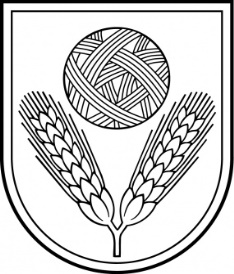 Rēzeknes novada DomeReģ.Nr.90009112679Atbrīvošanas aleja 95A, Rēzekne, LV – 4601,Tel. 646 22238; 646 22231, Fax. 646 25935,e–pasts: info@rezeknesnovads.lvInformācija internetā: http://www.rezeknesnovads.lvNr.p.kPakalpojuma veidsMērvienībaCenabez PVN (euro)PVN (euro)Cena ar PVN (euro)Piezīmes1.Santehniķa pakalpojumi (ar pakalpojuma saņēmēja materiāliem)euro/h4,500,955,45PVN maksātājsIzglītības iestādeBrokastis, EURPusdienas, EURLaunags, EURVakariņas, EURVienas dienas vidējās izmaksas EURGriškānu PII “Sprīdītis”līdz 2 gadus veciem bērniem0,220,410,21-0,84Griškānu PII “Sprīdītis”3 gadus veciem un vecākiem bērniem0,270,500,23-1,00Nr.p.k.Profesijas kodsAmata nosaukumsLikmeAmata alga euro1242201Projekta vadītājs0,54872.242202Projekta koordinators0,3292,203.242202Projekta koordinators0,3292,204.242202Projekta koordinators0,3292,205.242202Projekta koordinators0,3292,206.242202Projekta koordinators0,3292,20